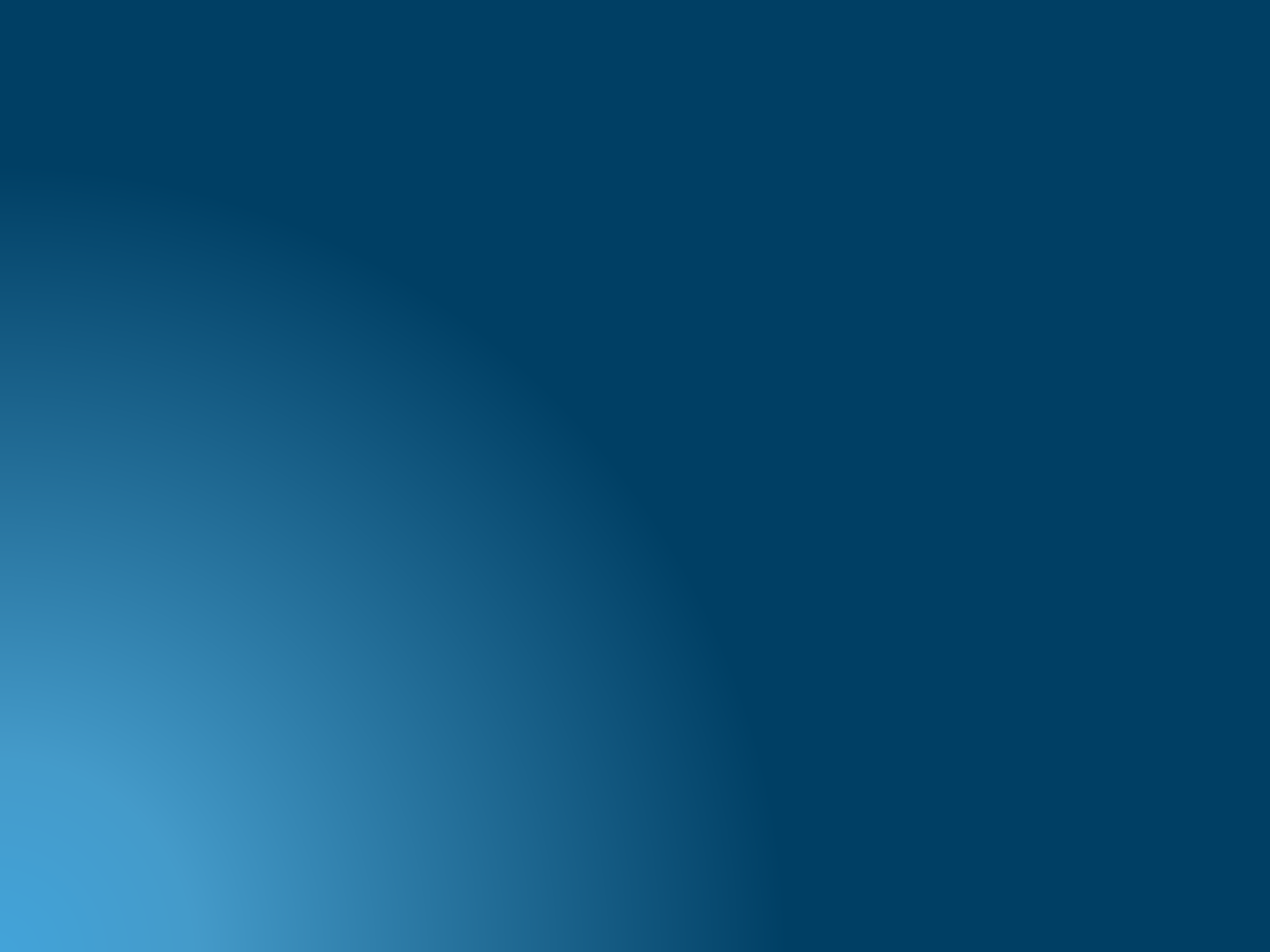 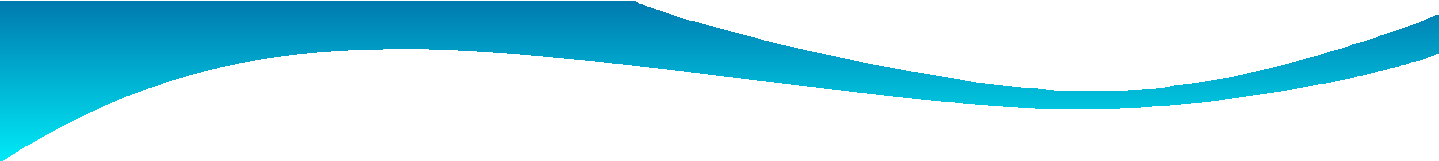 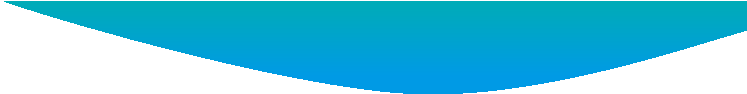 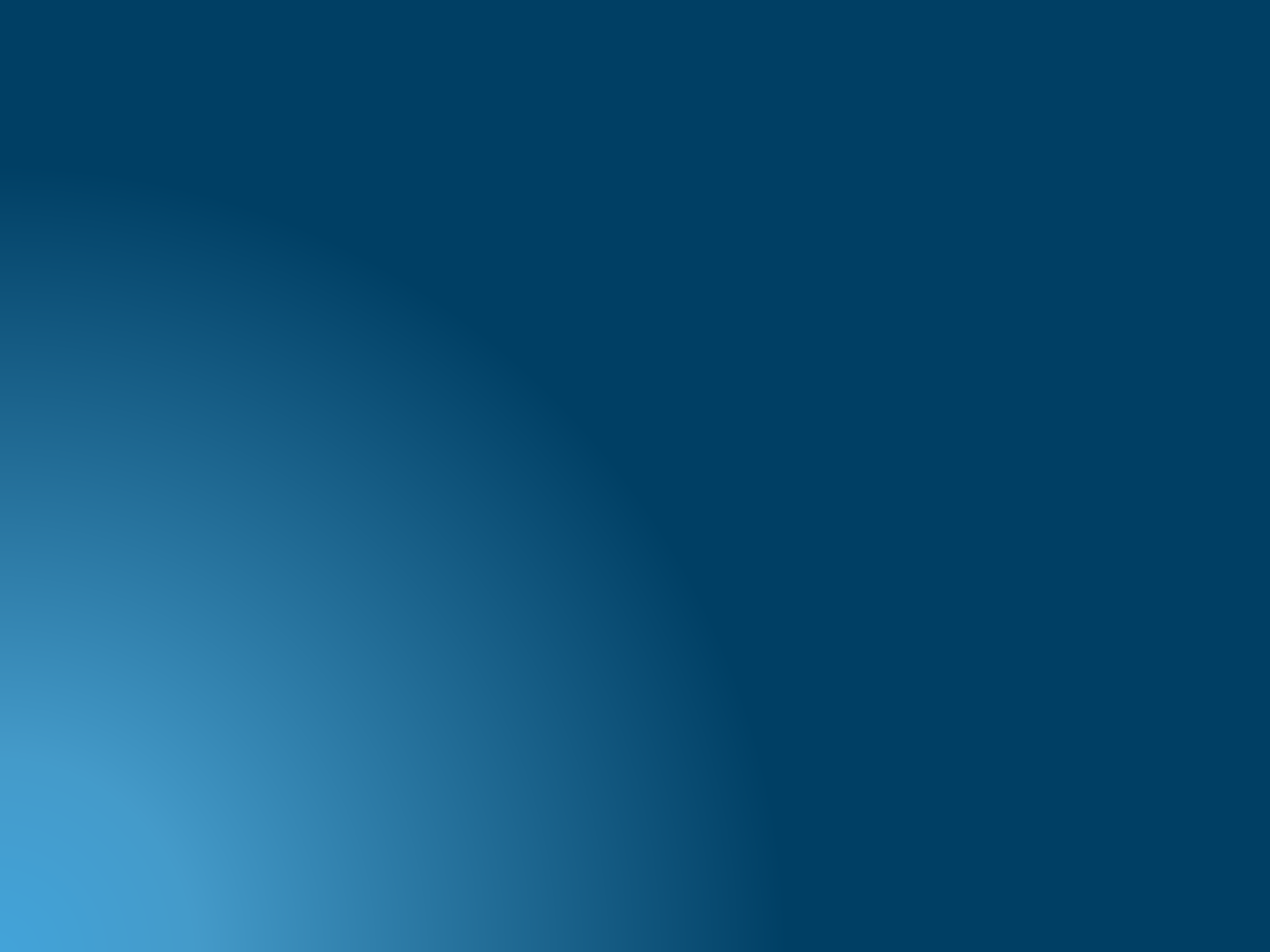 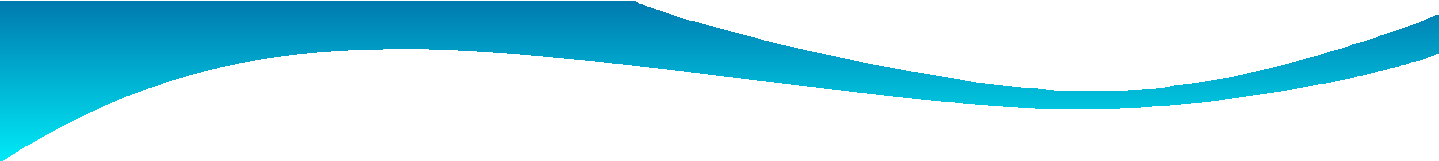 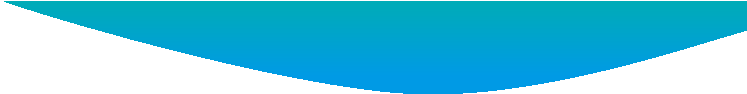 Исполнение бюджетаСпасского городскогопоселения за 2019 год	Разработано на основании решения       Совета народных депутатов       Спасского городского поселения       №47 от 30.04.2020 годадля граждан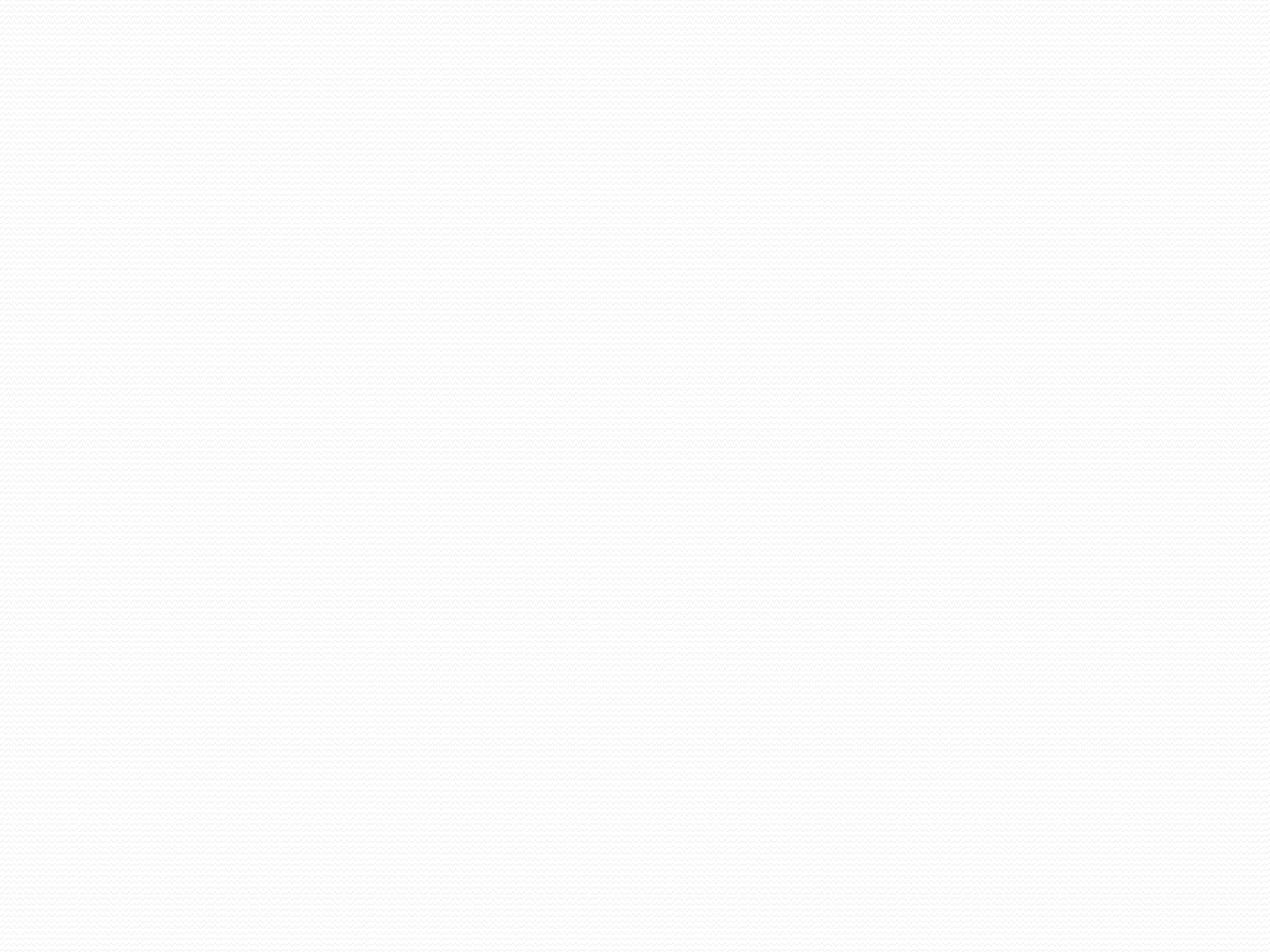 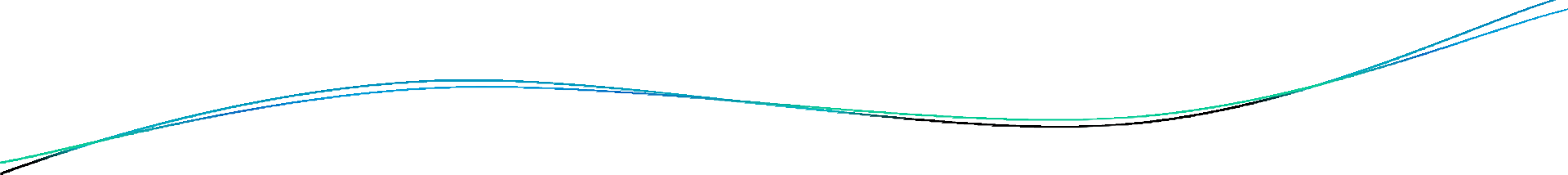 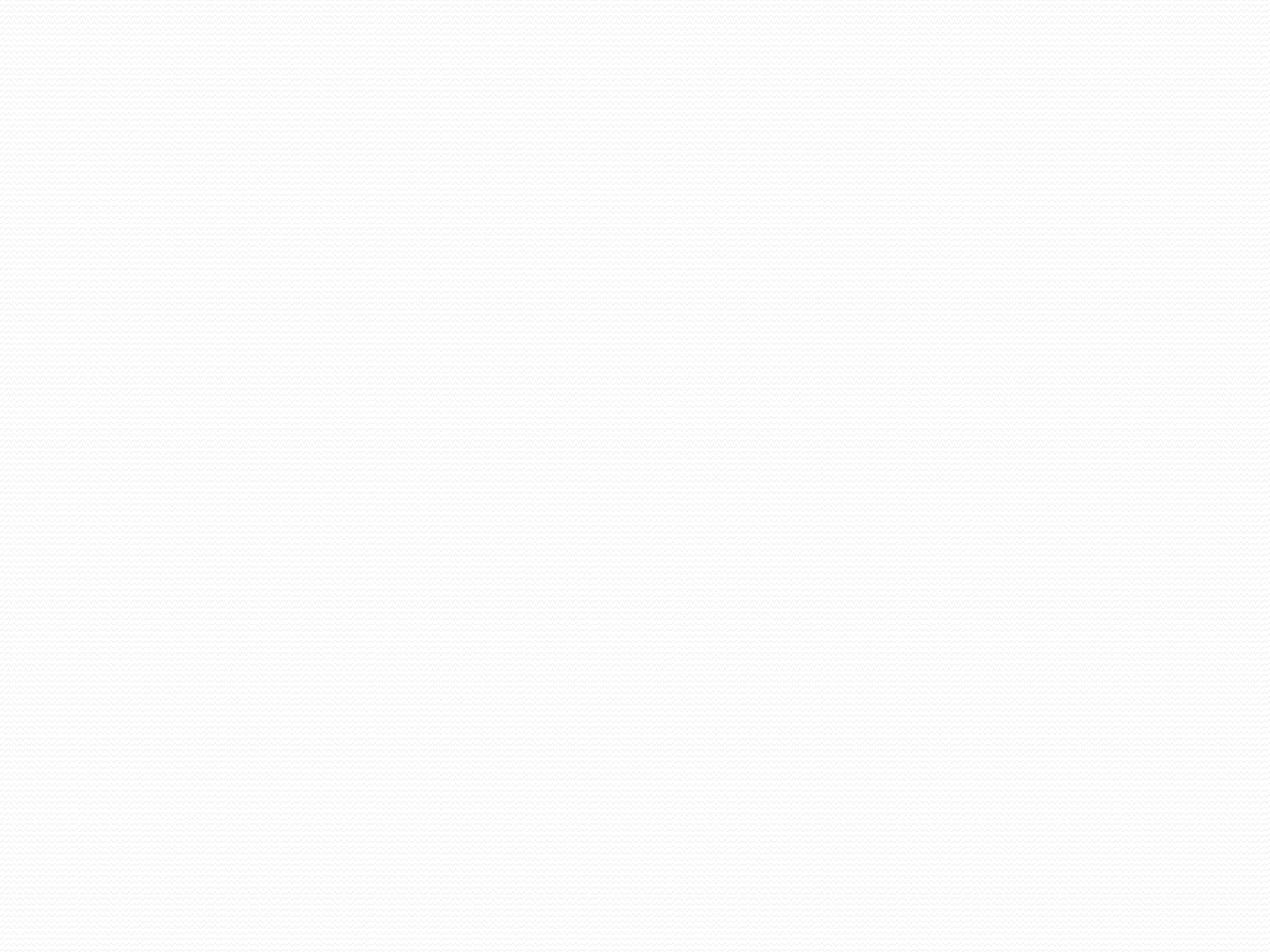 "Бюджет для граждан" – аналитический документ, который познакомит вас с основными положениями Исполнения бюджета Спасского городского поселения за 2019 год.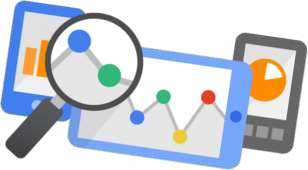 Исполнение бюджета – это этап бюджетного процесса, который начинается с момента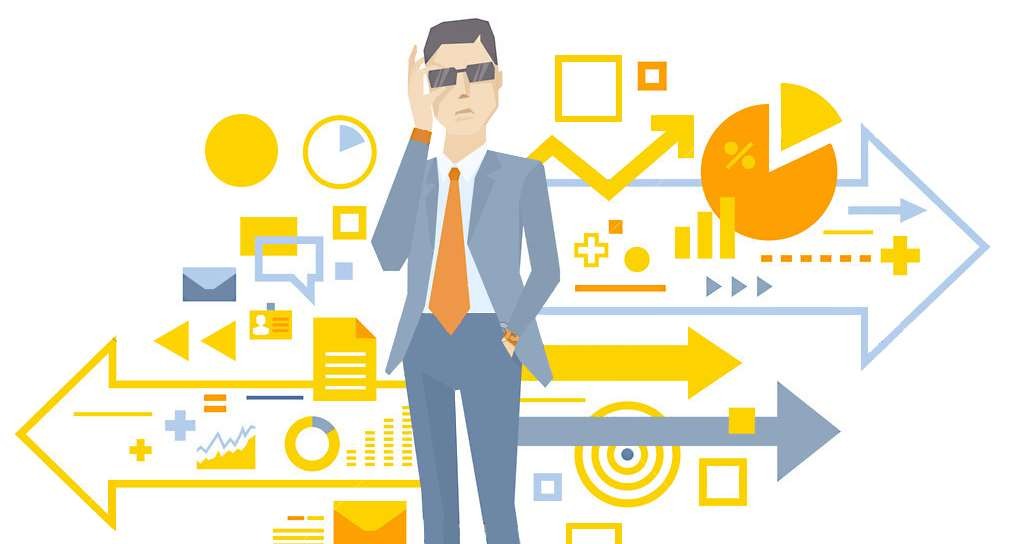 утверждения законао бюджете законодательным(представительным) органом властии продолжается в течение финансового года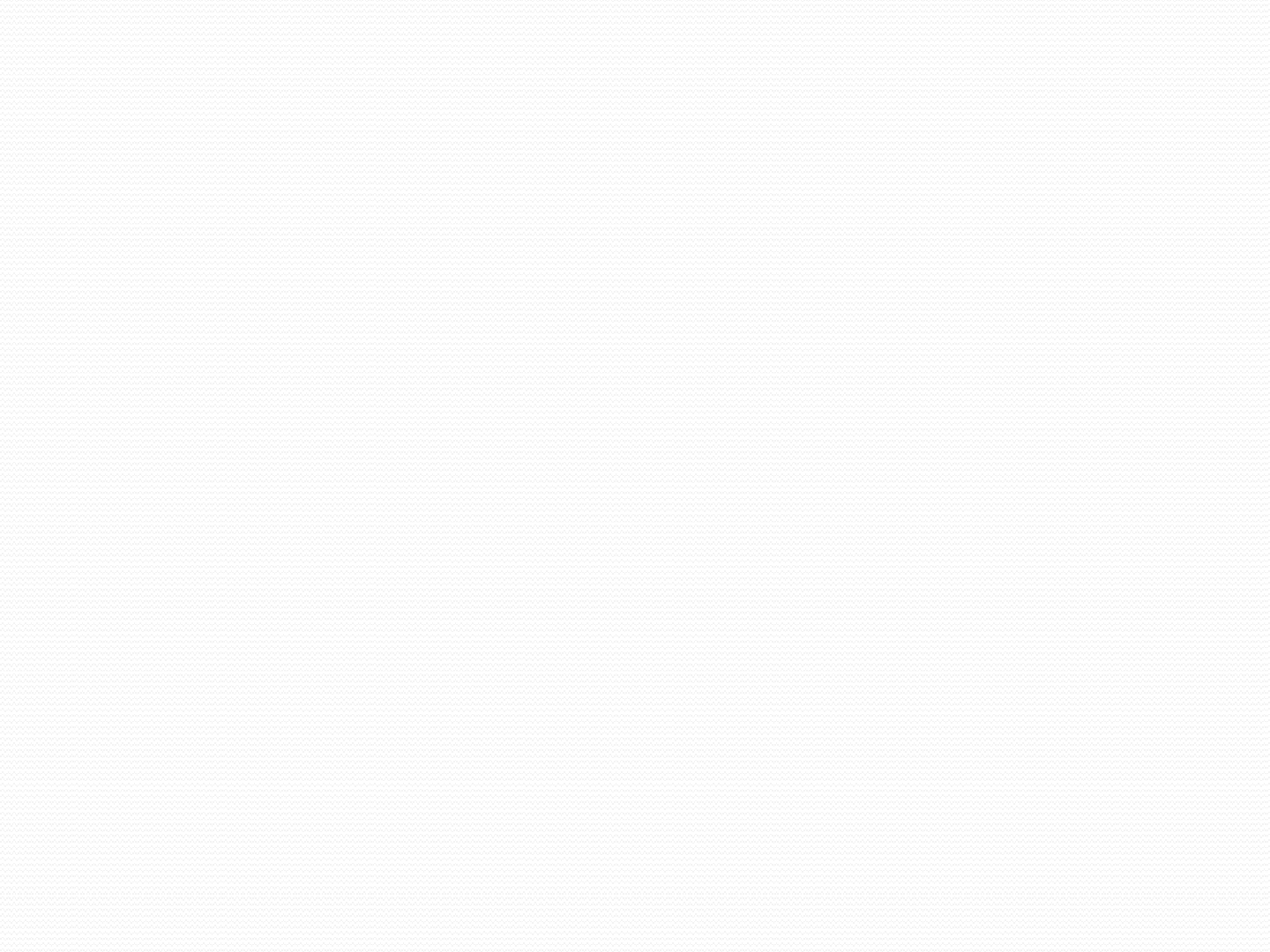 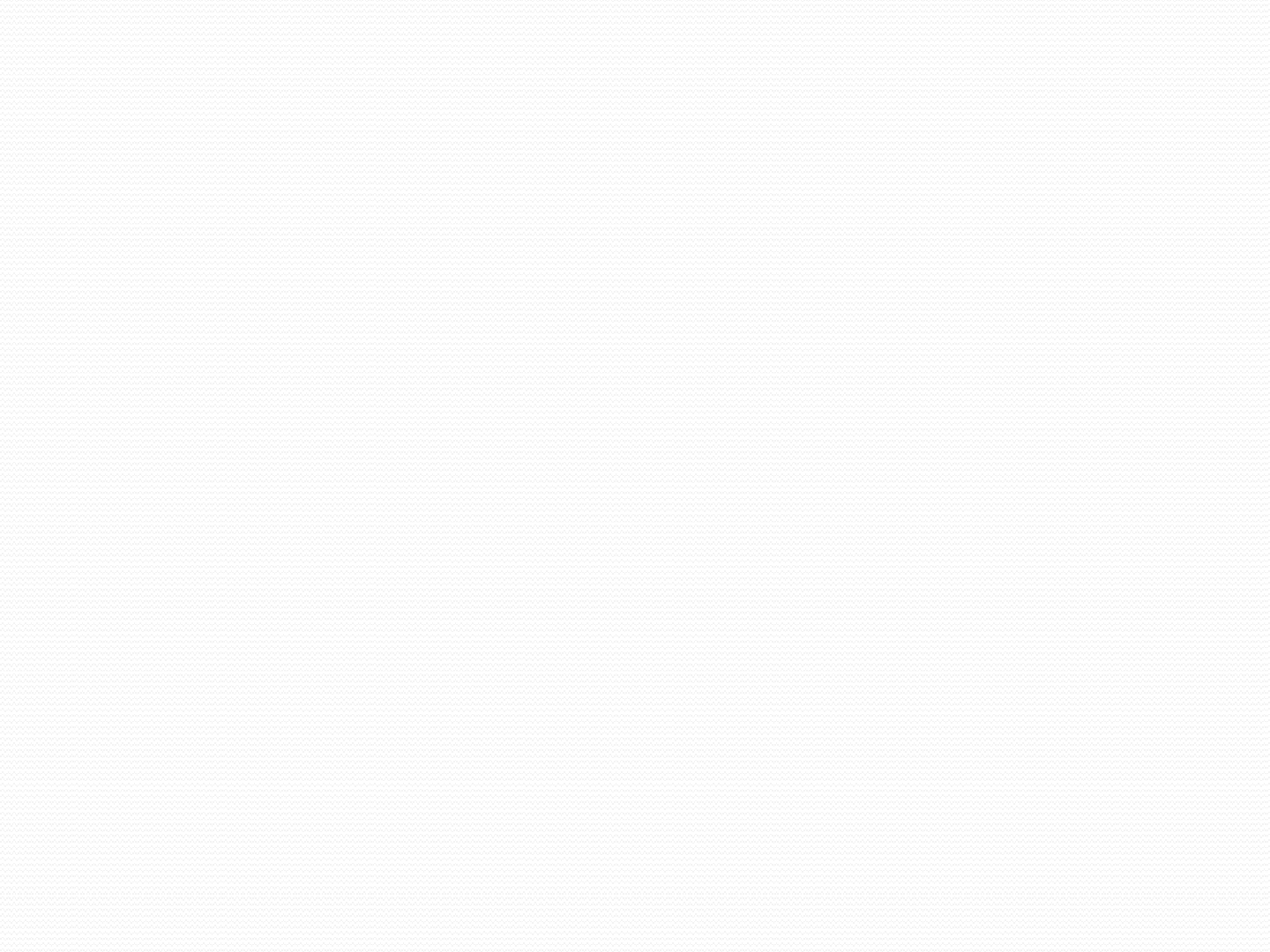 Основные характеристики исполнения бюджета Спасского городского поселенияза	2019 год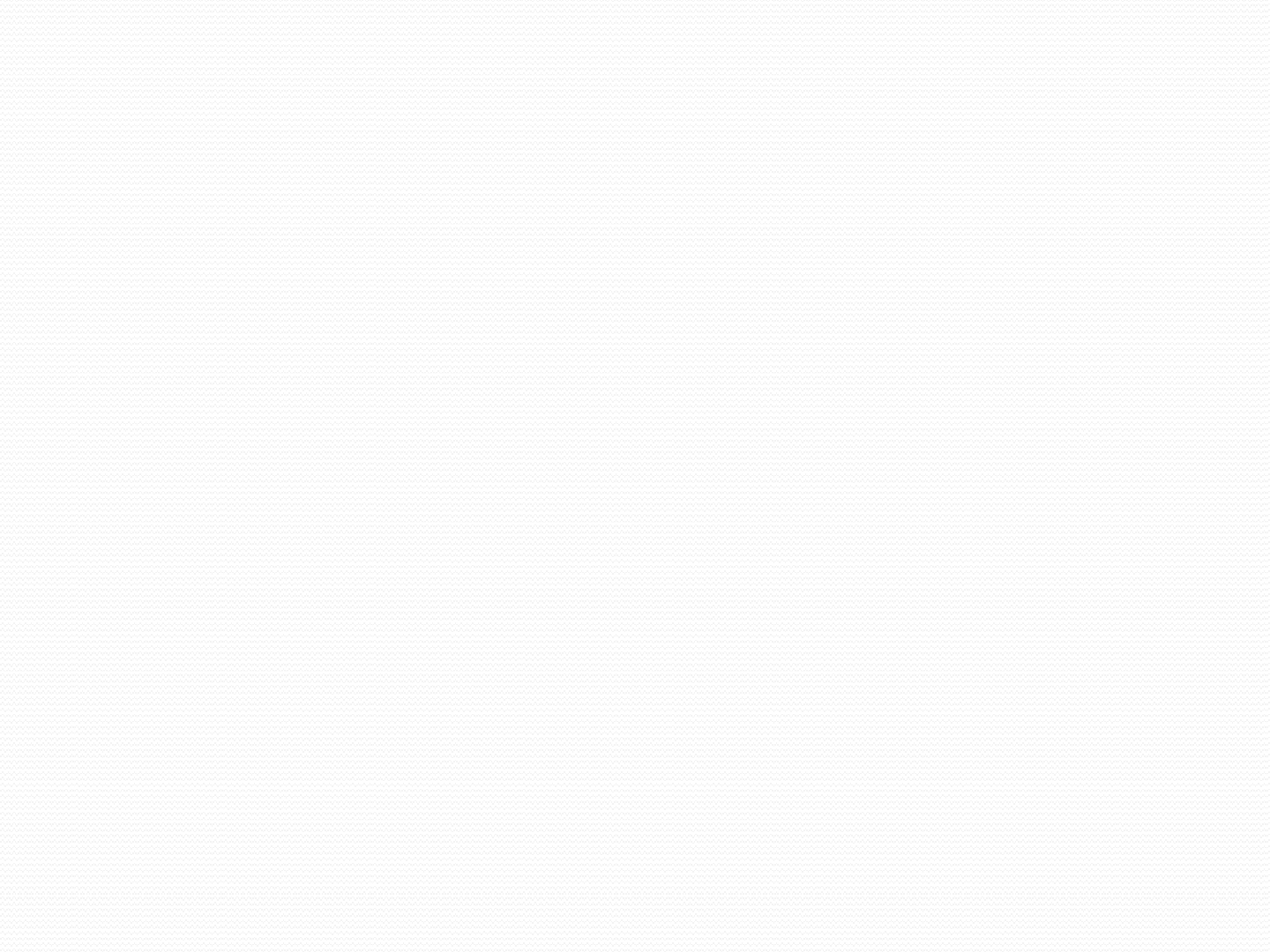 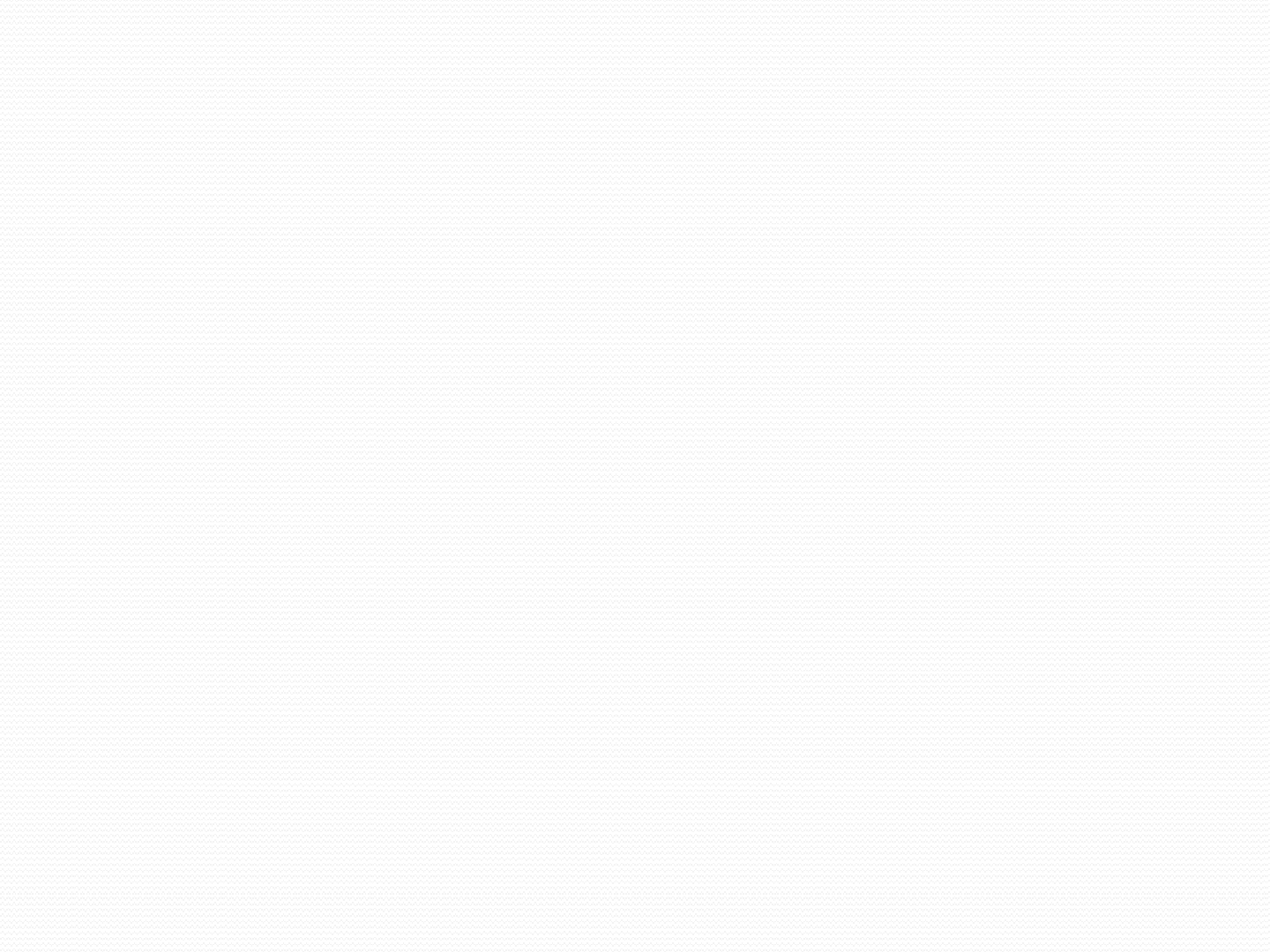 Муниципальная Целевая программа -представляет собой увязанный по ресурсам, исполнителям и срокам комплекс социально- экономических, организационно-хозяйственных идругих мероприятий, обеспечивающих эффективное решение экономических, экологических,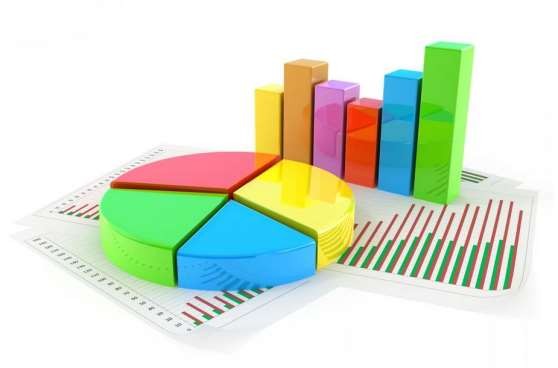 социальных и иных проблемразвития муниципальных образований.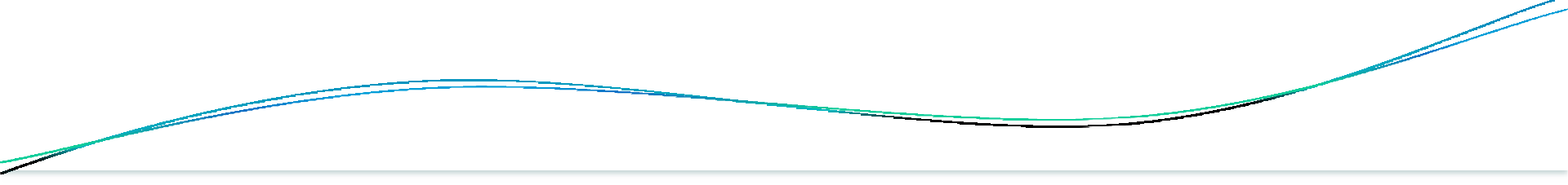 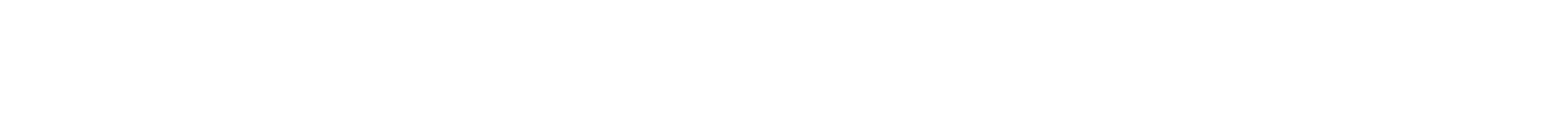 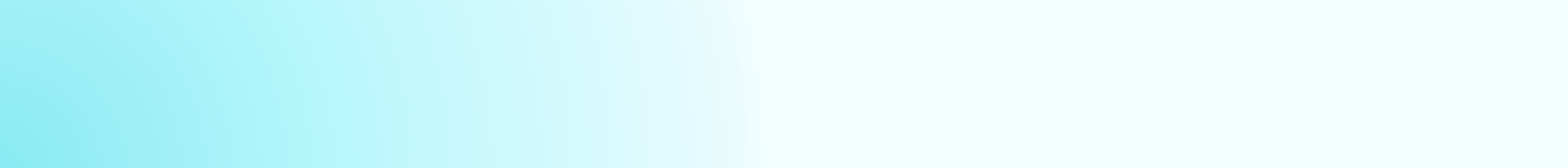 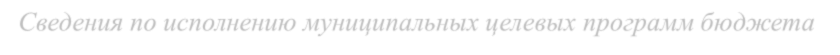 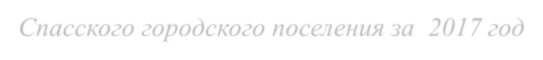 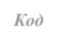 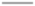 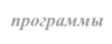 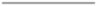 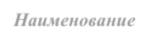 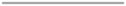 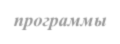 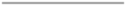 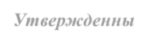 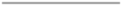 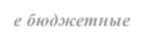 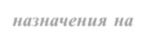 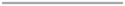 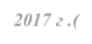 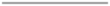 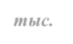 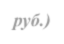 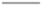 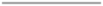 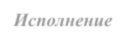 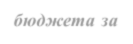 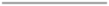 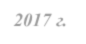 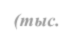 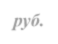 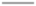 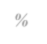 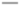 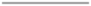 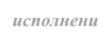 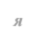 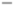 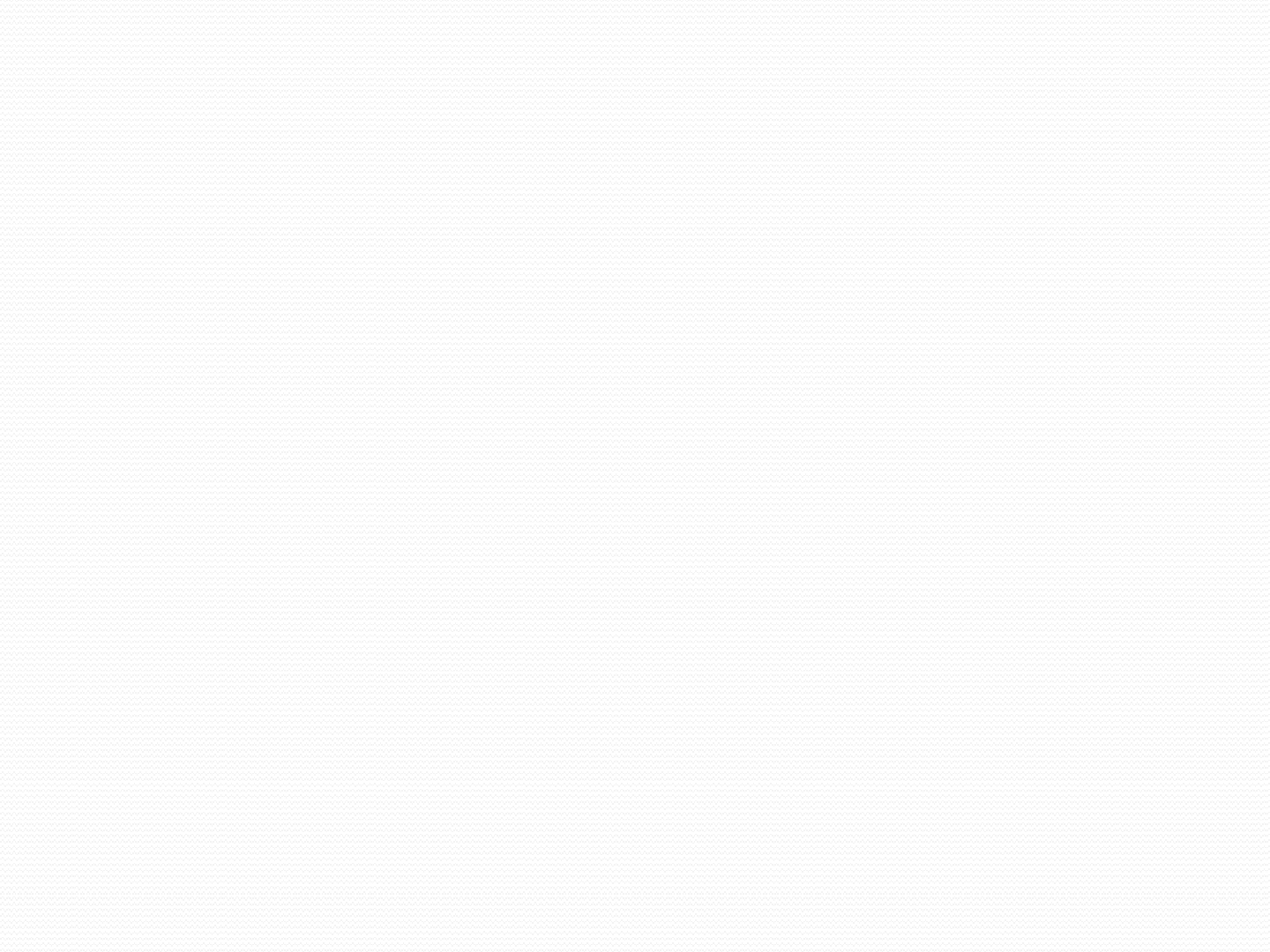 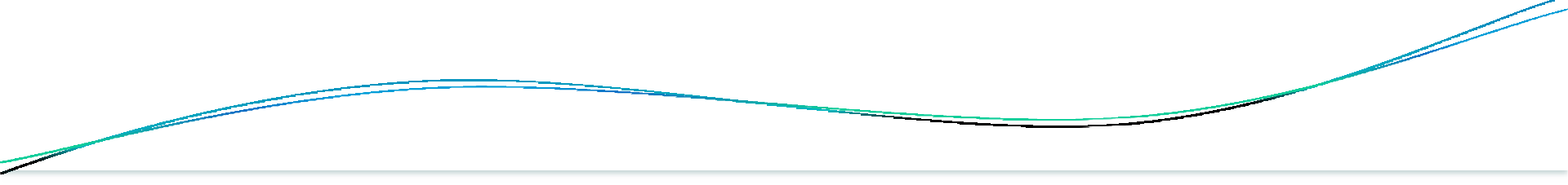 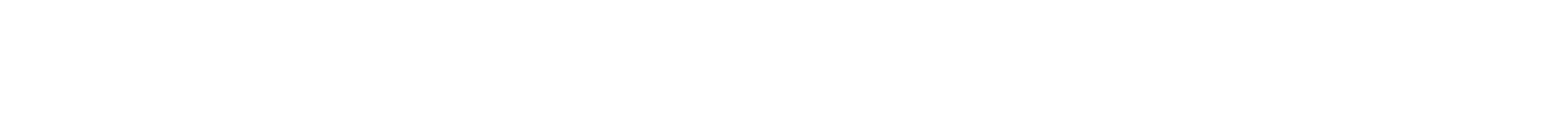 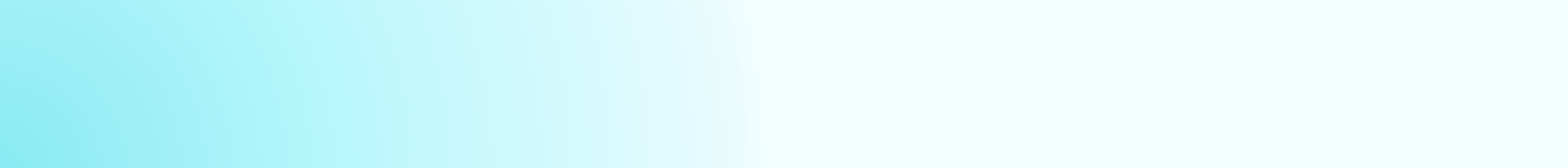 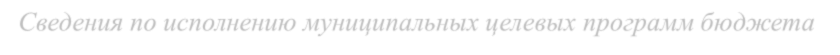 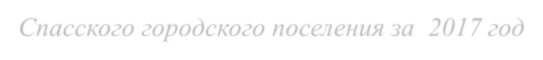 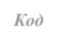 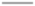 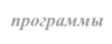 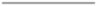 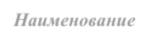 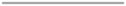 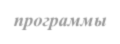 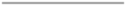 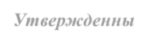 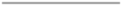 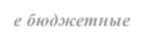 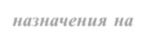 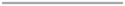 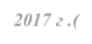 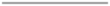 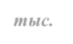 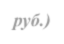 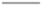 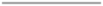 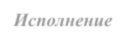 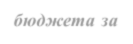 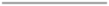 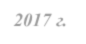 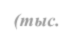 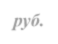 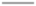 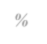 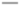 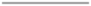 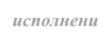 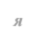 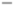 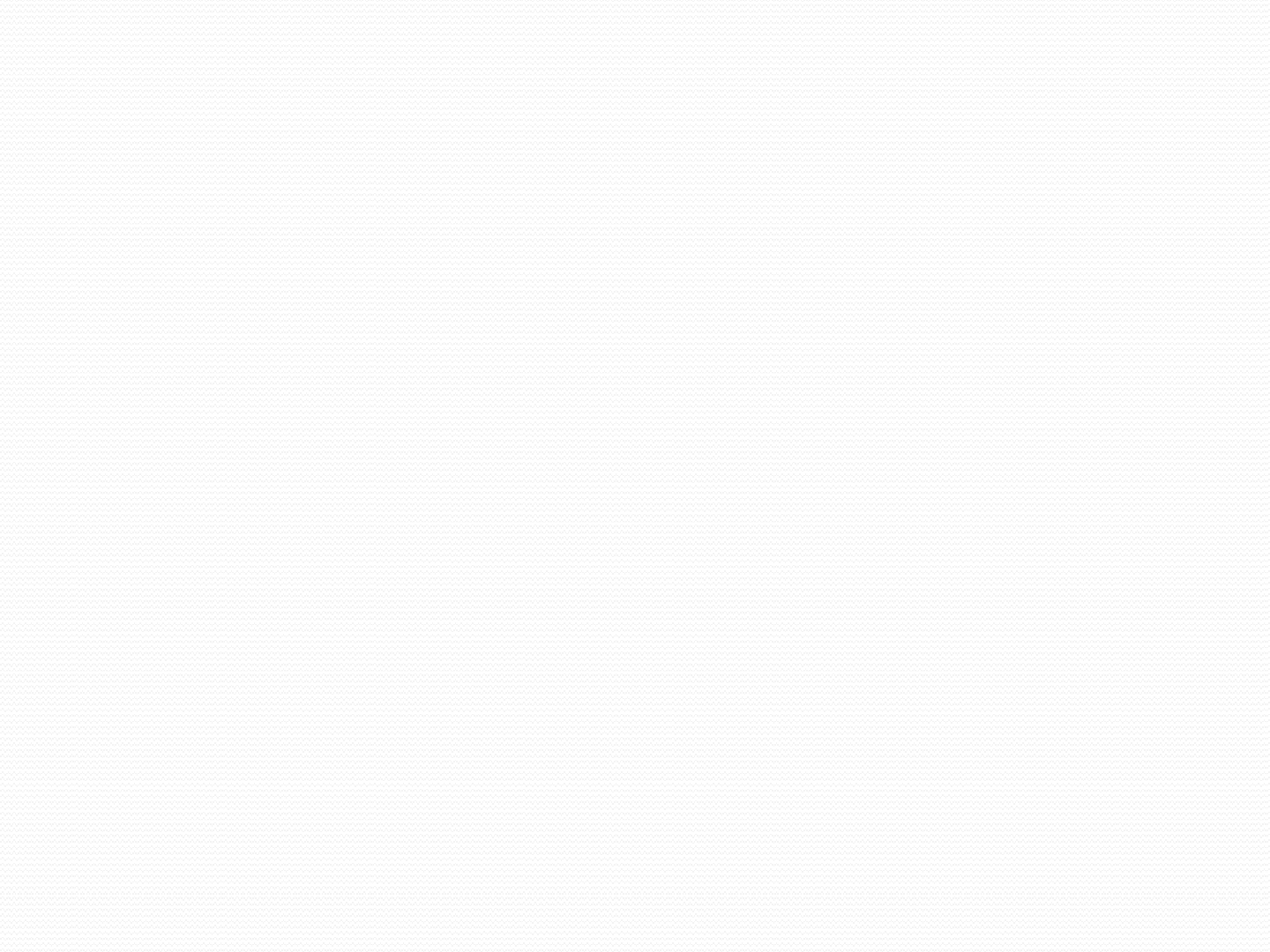 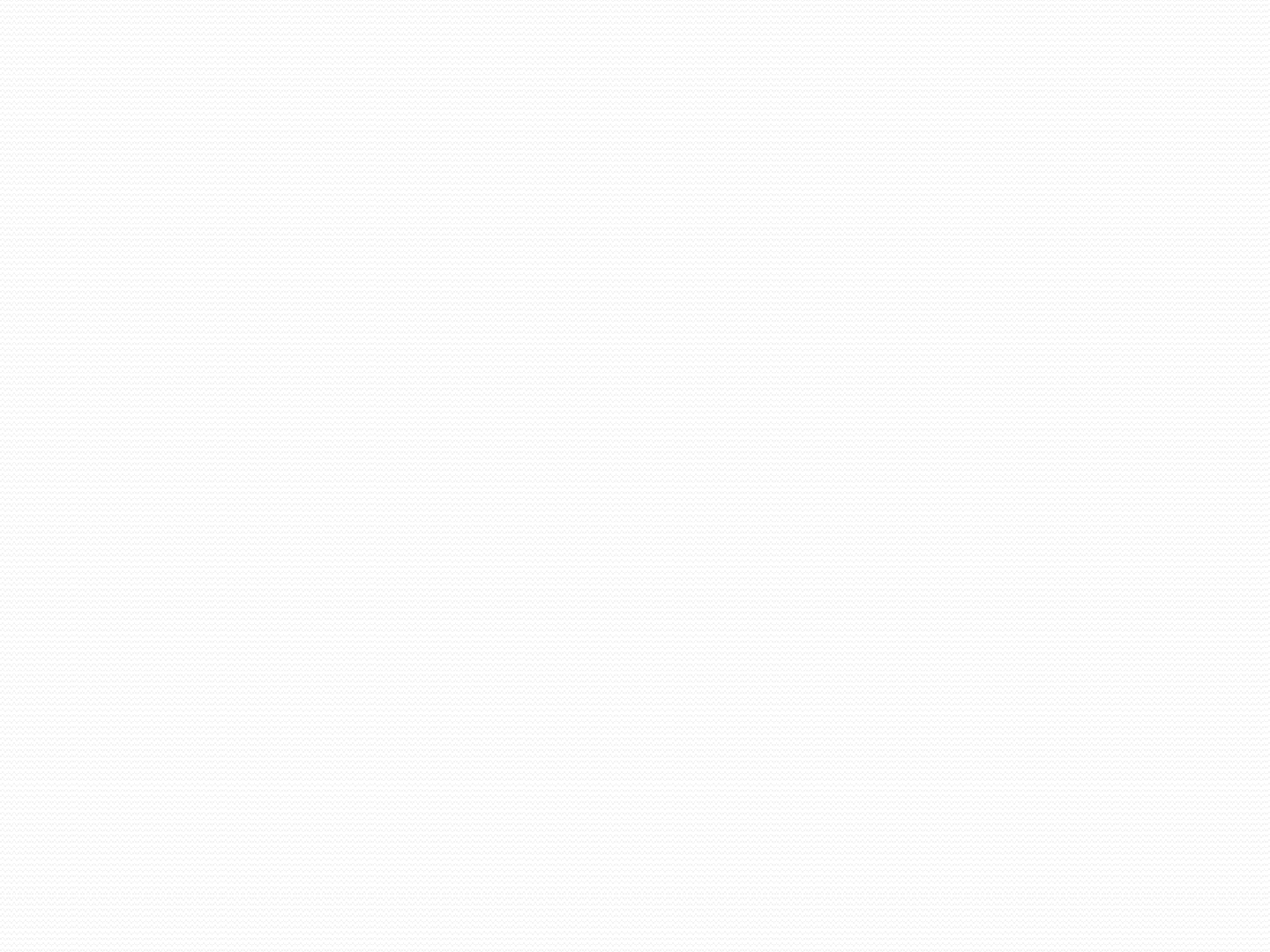 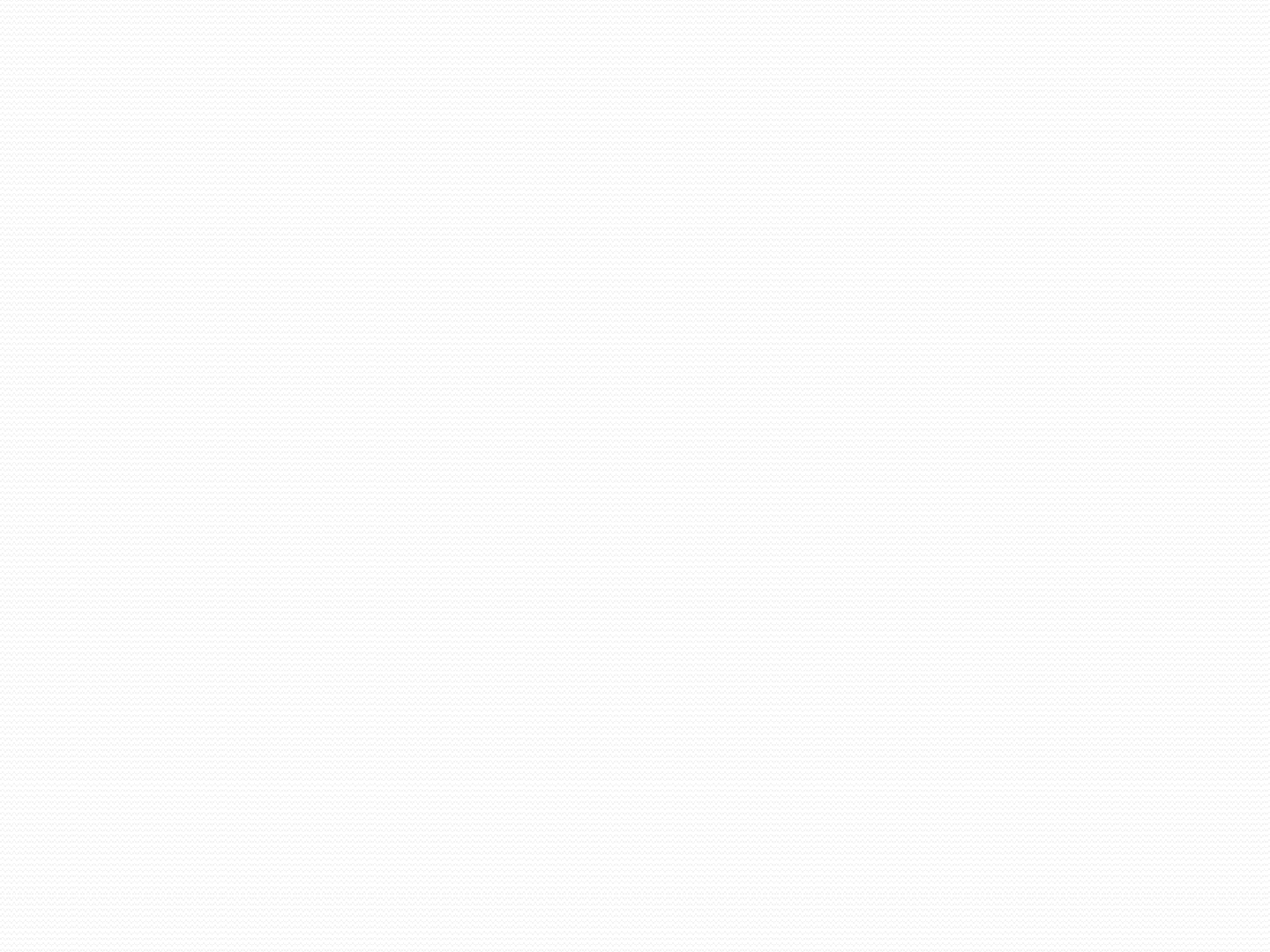 Что такое доходы?Дохо́д — денежные средства или материальные ценности, полученные государством, физическим или юридическим лицом в результате какой-либо деятельности заопределённый период времени.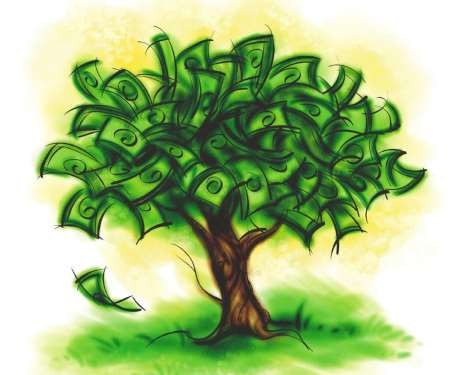 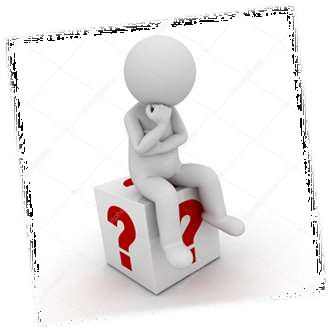 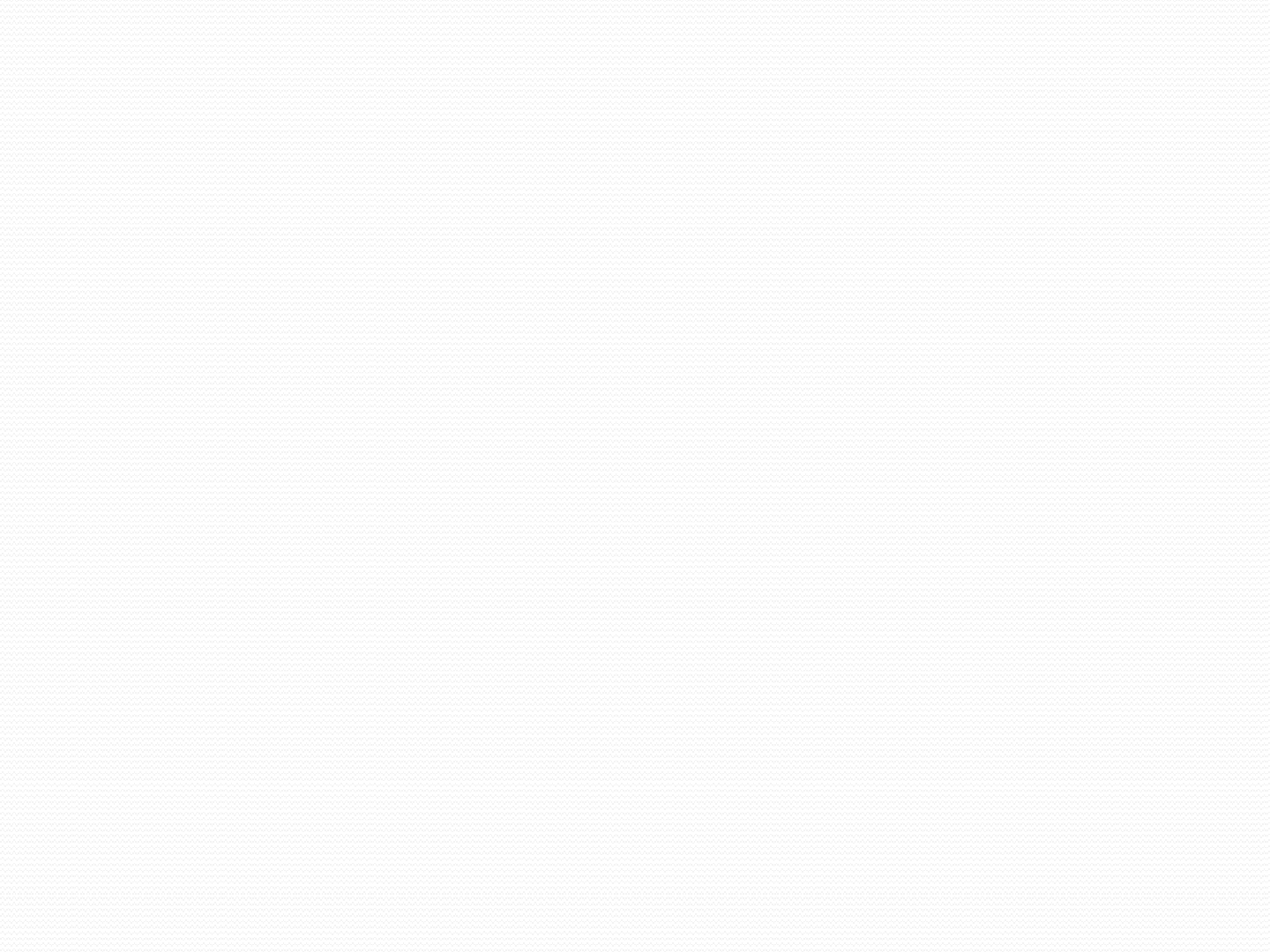 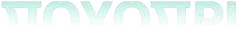 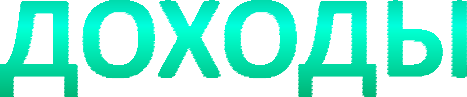 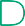 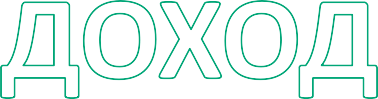 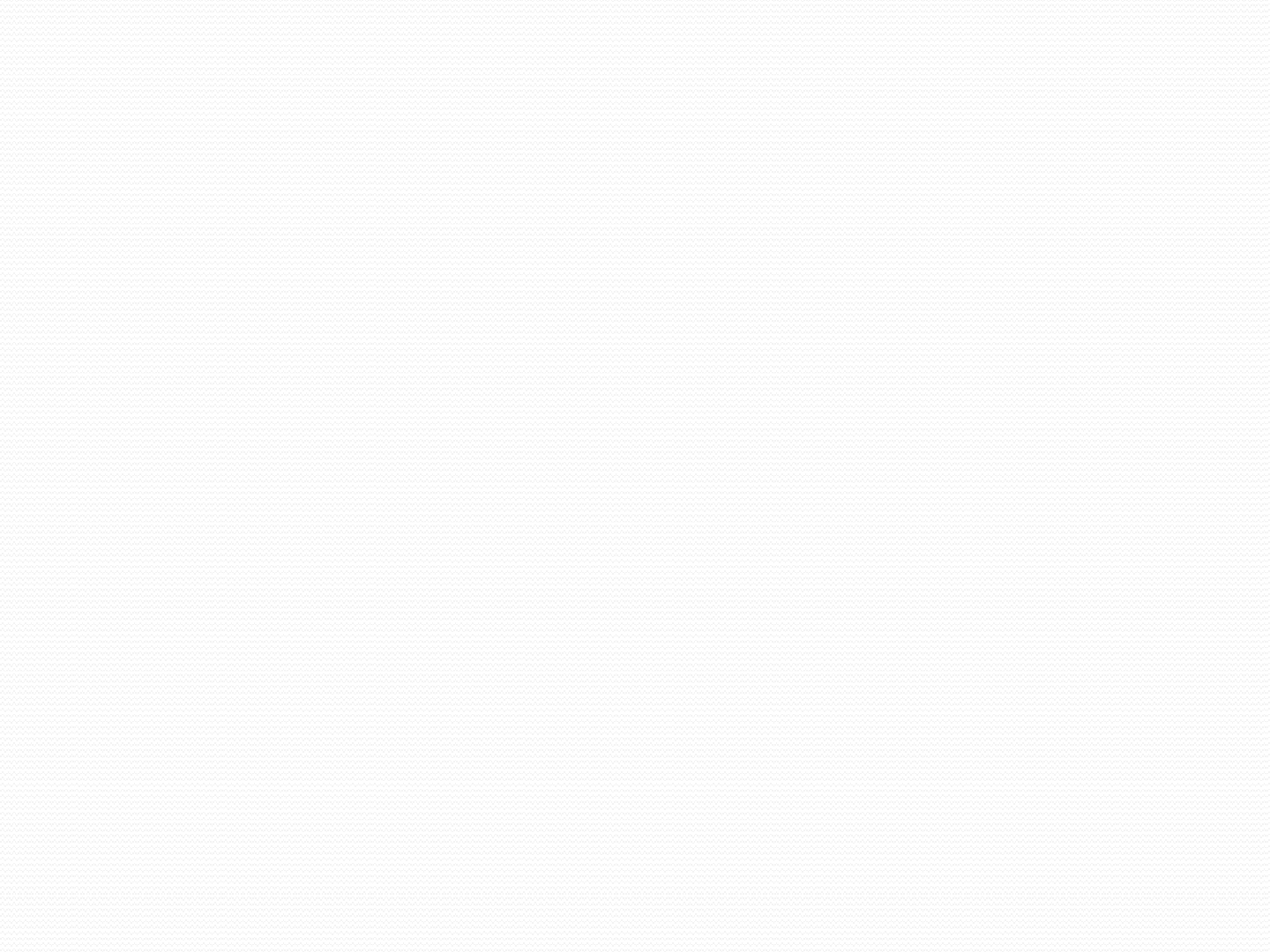 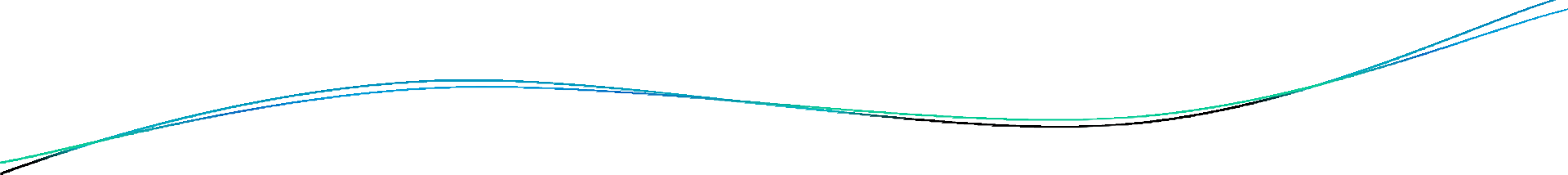 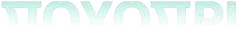 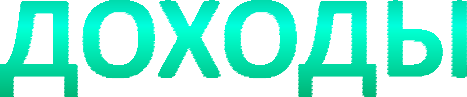 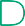 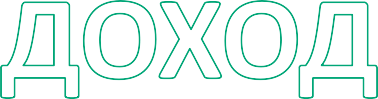 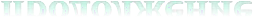 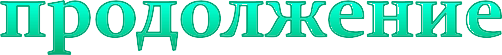 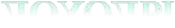 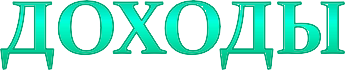 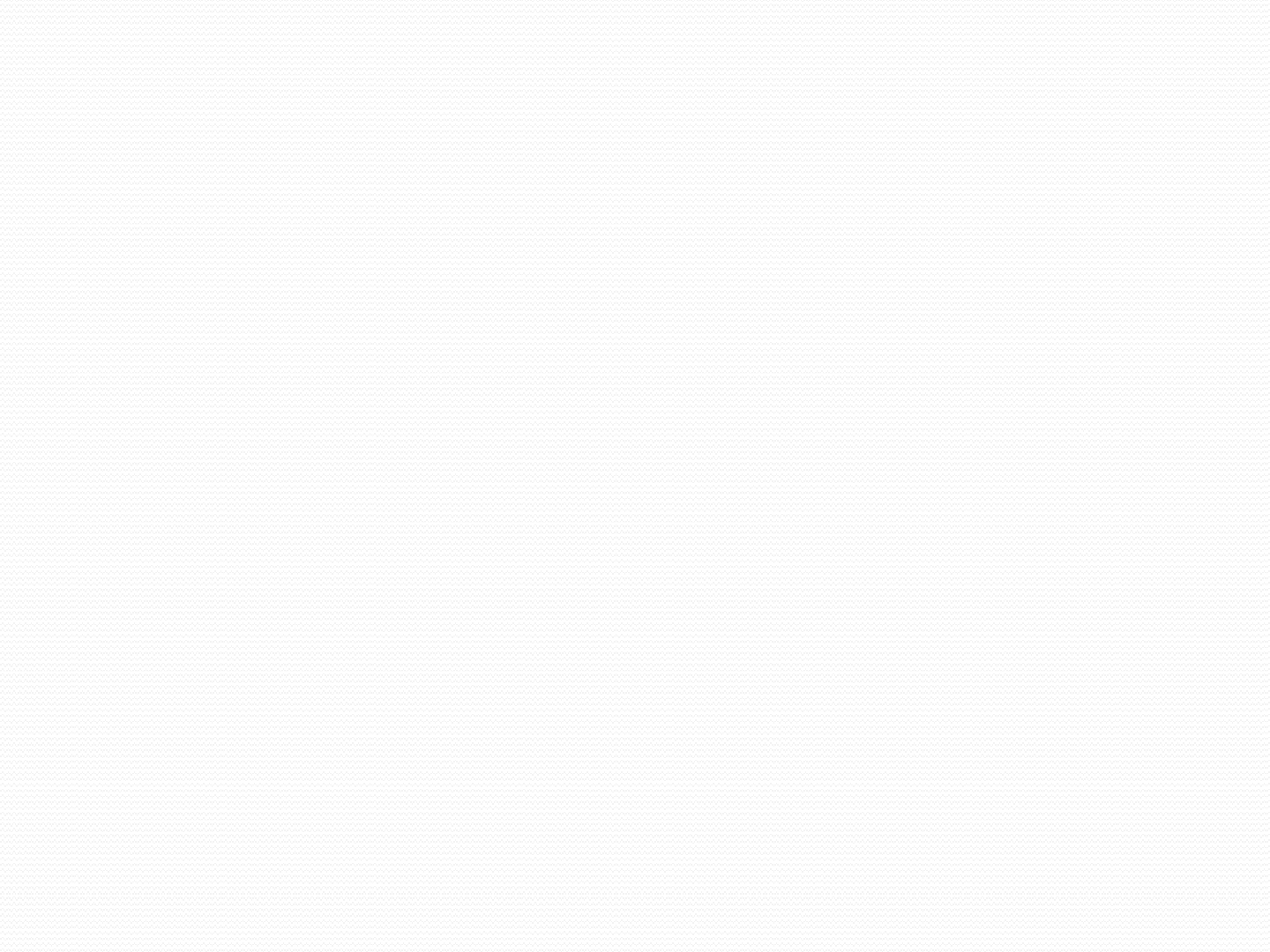 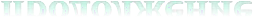 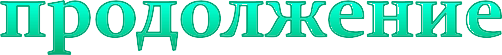 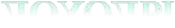 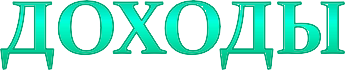 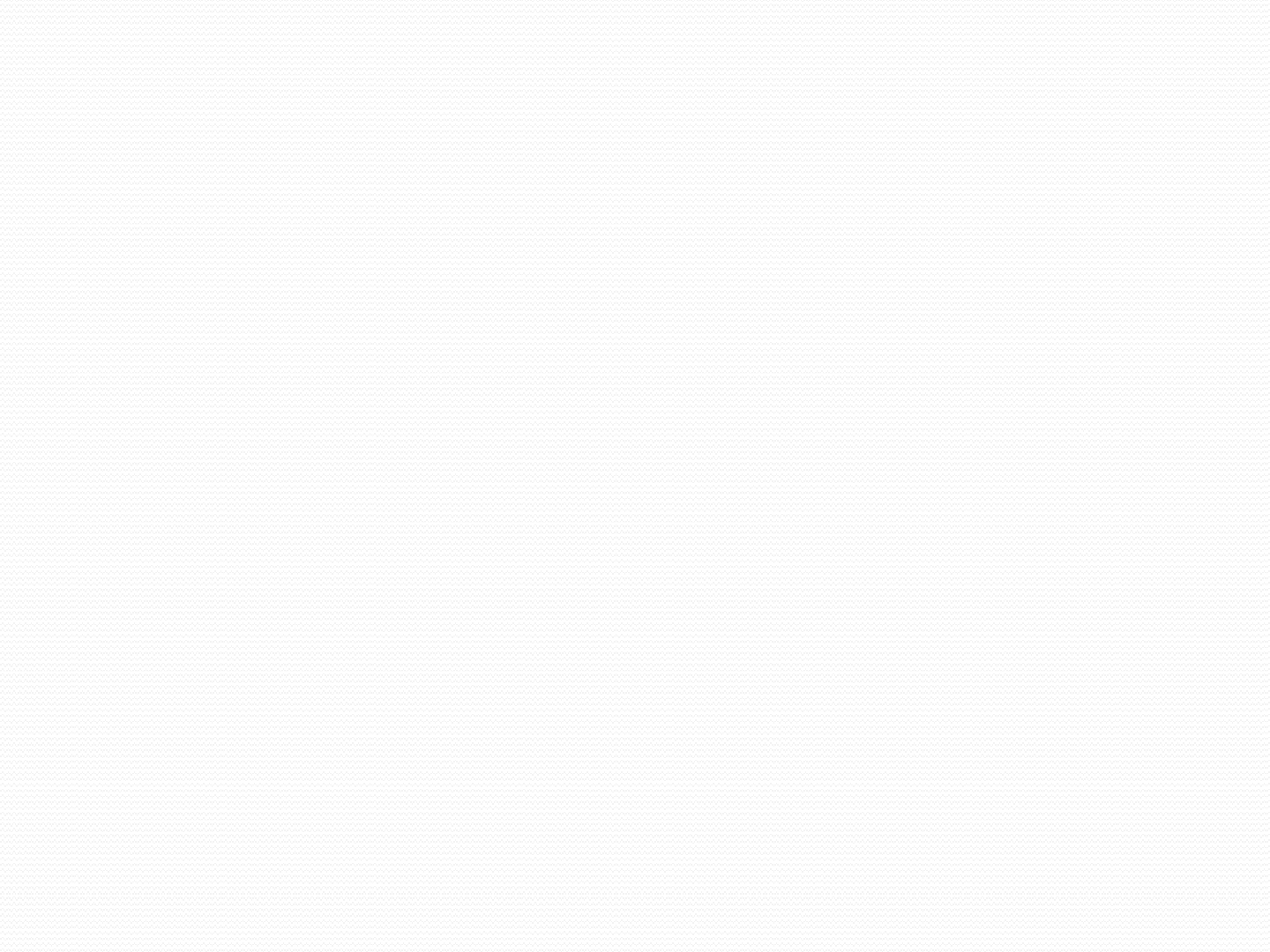 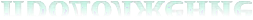 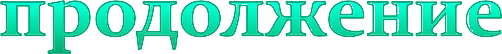 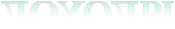 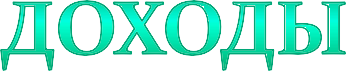 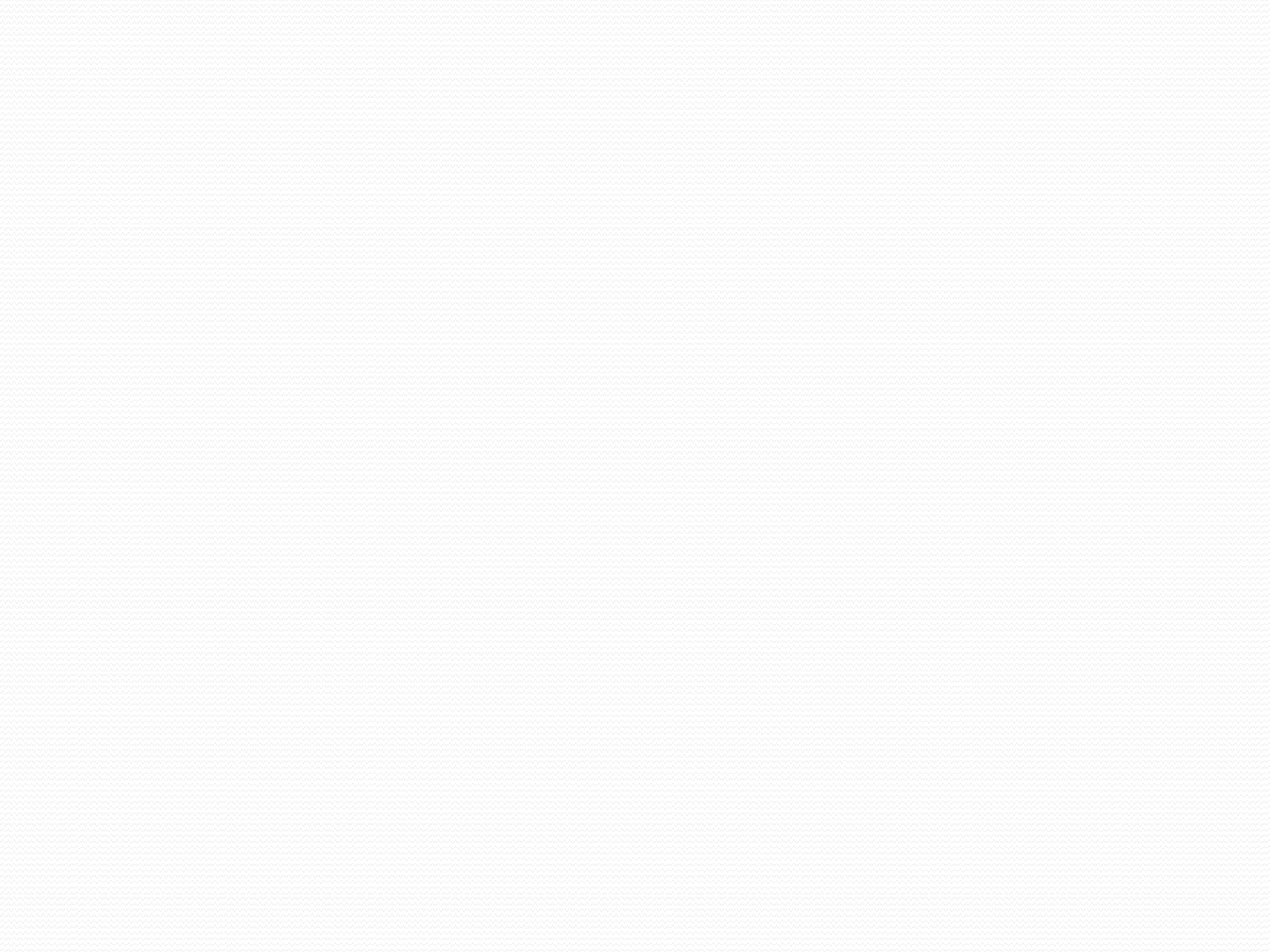 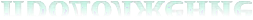 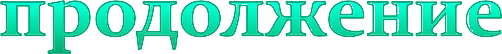 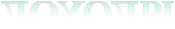 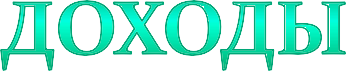 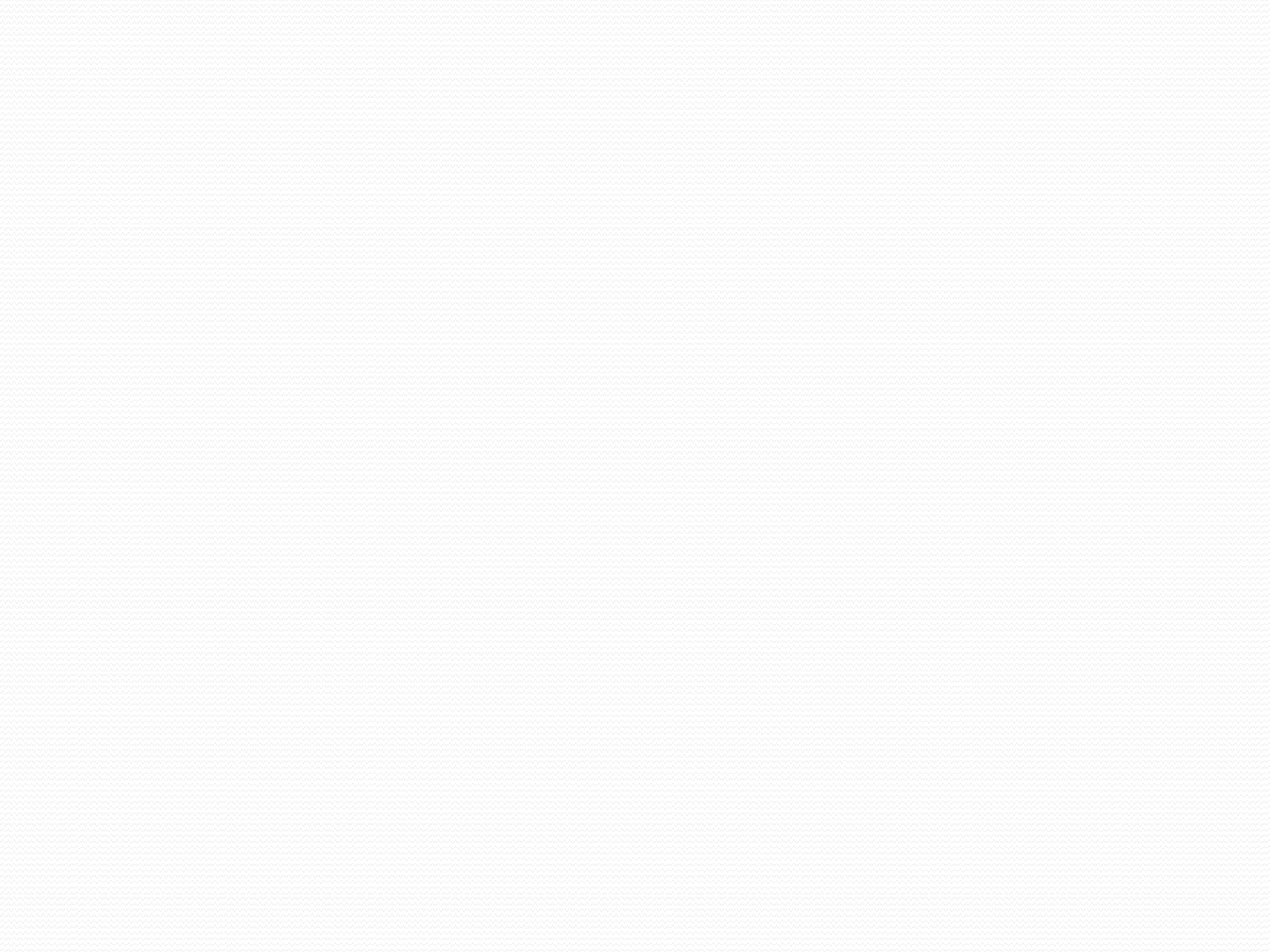 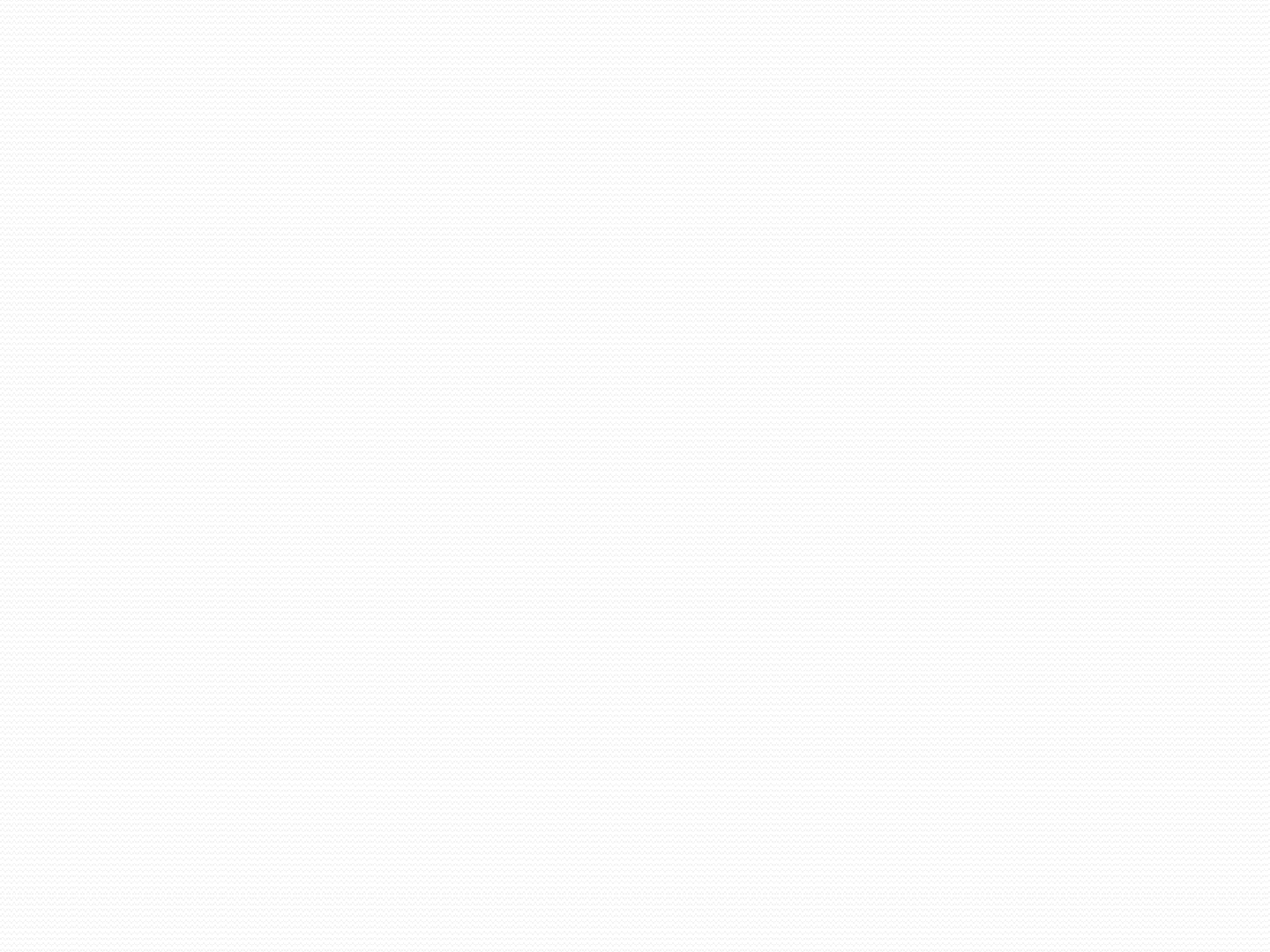 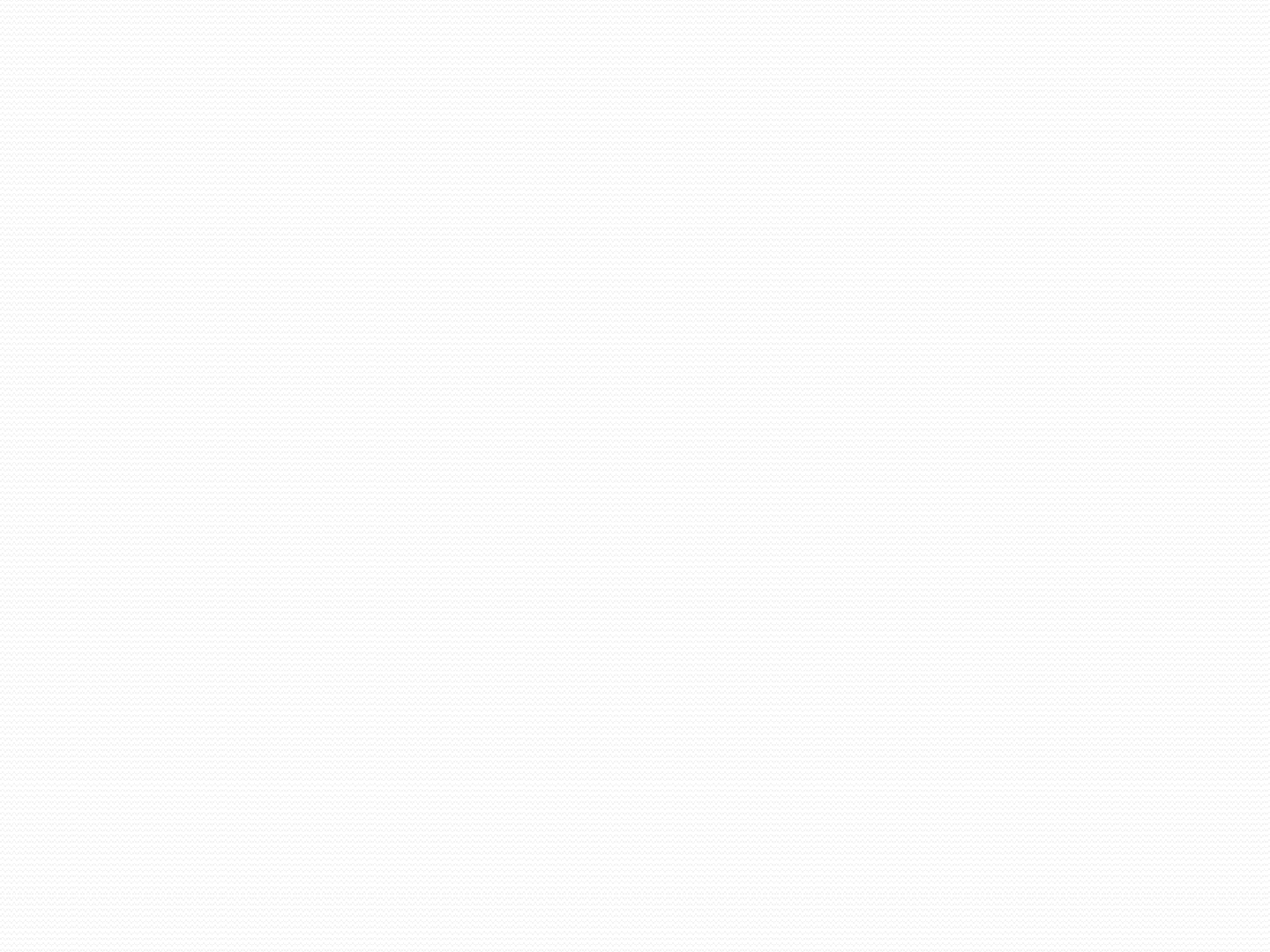 Что такое расходы?Расходы – это затраты за определенный отрезок времени, которые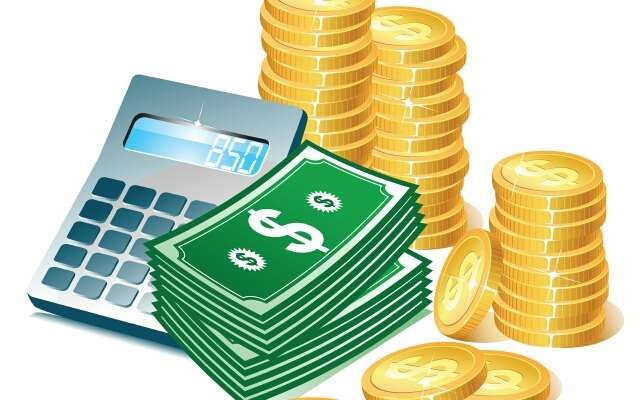 документально подтверждены,экономически обоснованы и те, что полностьюпереносят стоимость на реализацию продукции в этот период.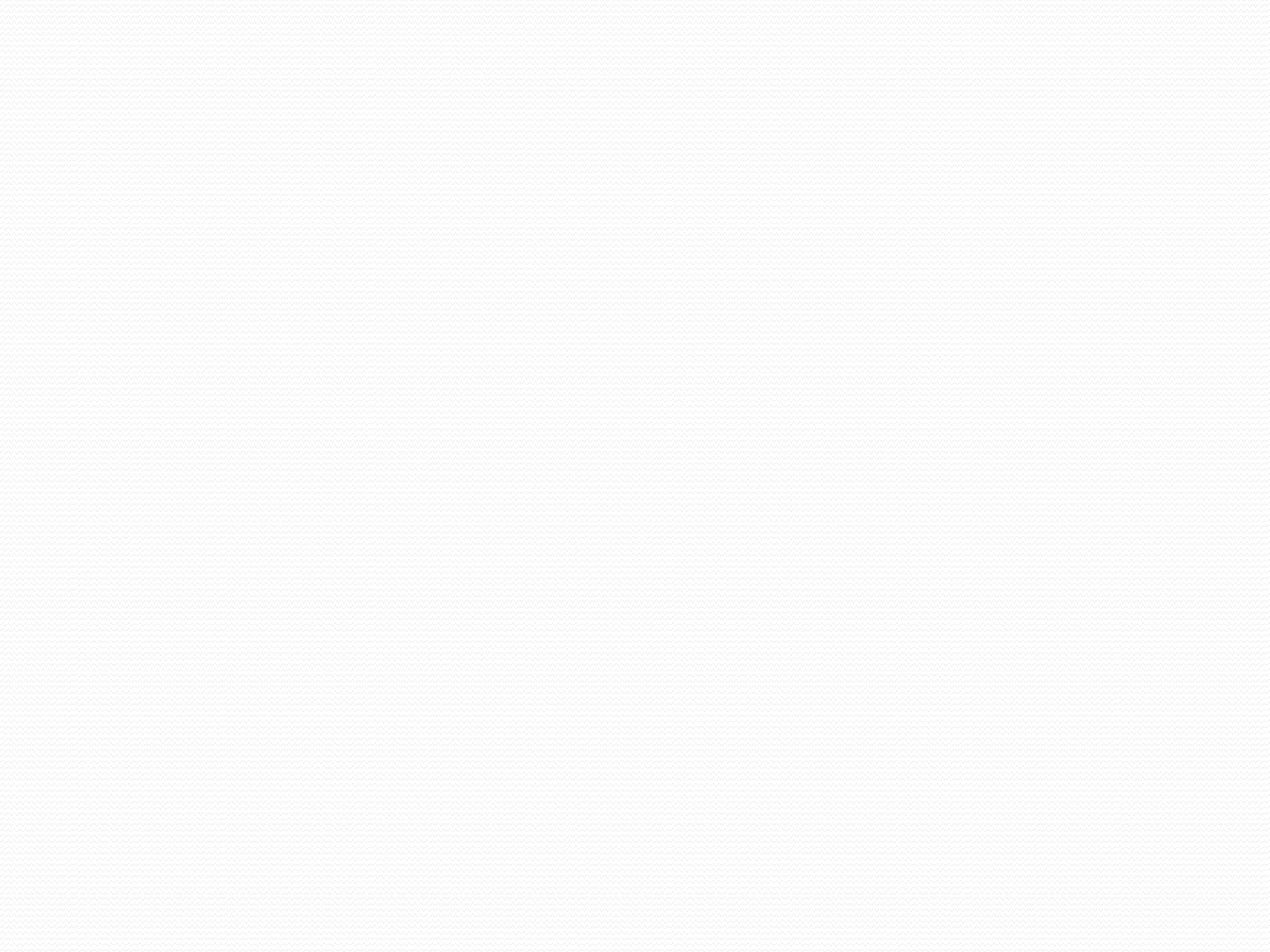 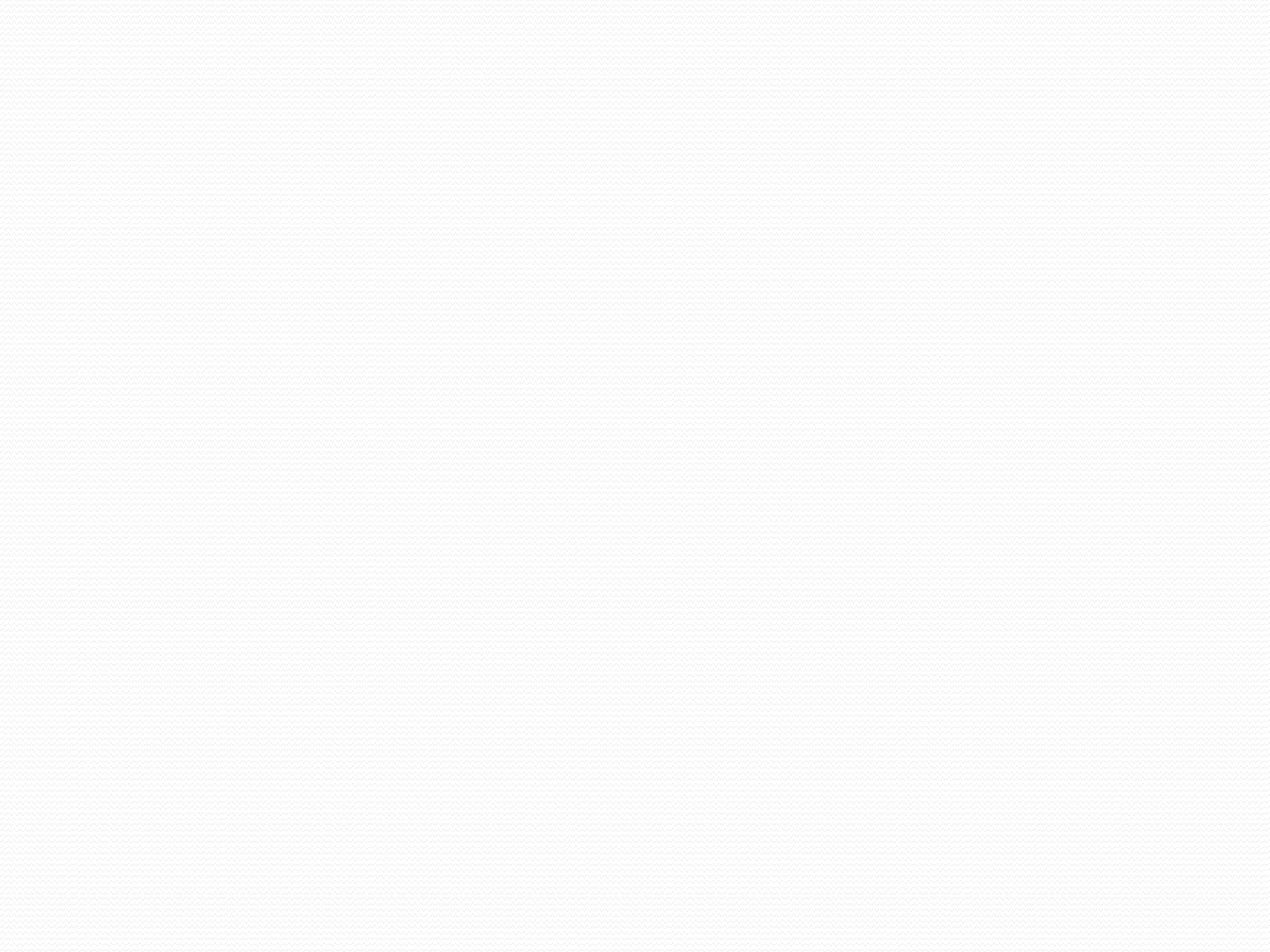 Общегосударственные вопросыКод админ истра тора901Раздел01Подра зделЦелева я    СтатьяСумма в тыс. рублей3273,8	3265,0	95Функционирование высшего должностного лица субъекта Российской Федерации и муниципального образованияРуководство и управление в сфере установленных функцийВысшее	должностное	лицо	органа	местногосамоуправленияФункционирование Правительства Российской Федерации, высших исполнительных органов государственной власти субъектов Российской Федерации, местных администрацийЦентральный аппарат901	01901	01901	01901	01901	010202   701002001002   70100200100404   7010020050601,0601,0601,02672,82617,7601,0	94601,0	100601,0	1002664,0	952609,0	99,7Выполнение функций государственными органами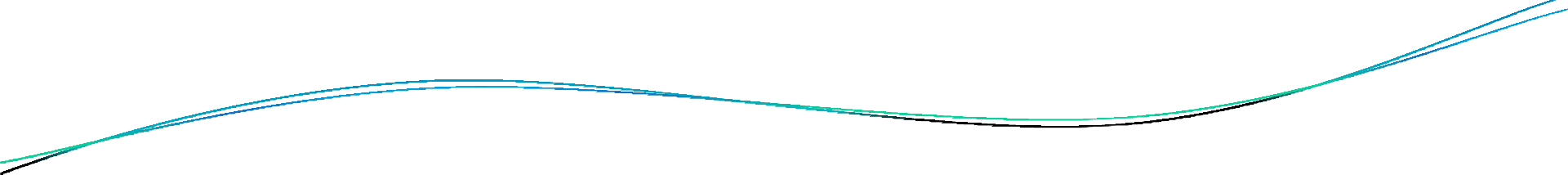 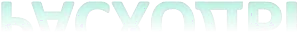 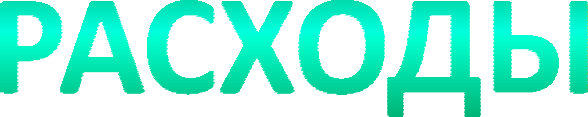 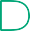 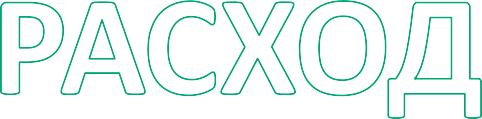 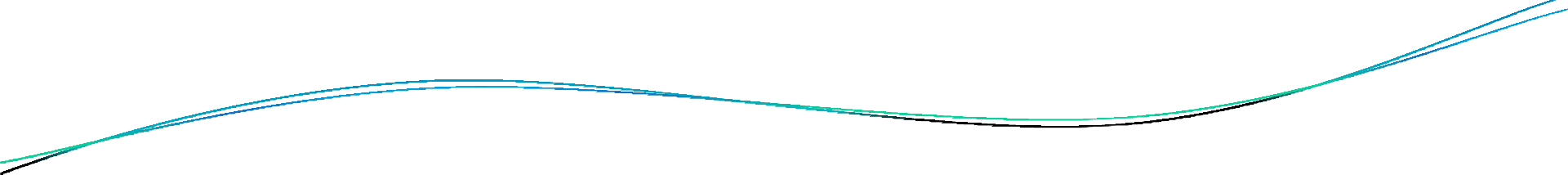 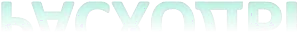 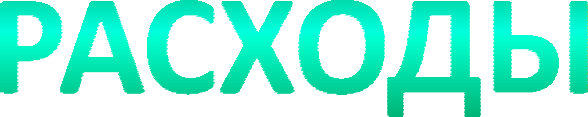 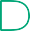 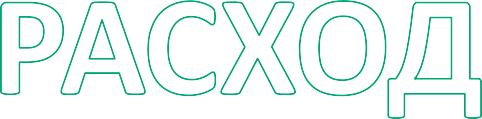 901	0104   701002010055,155,0	99,8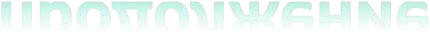 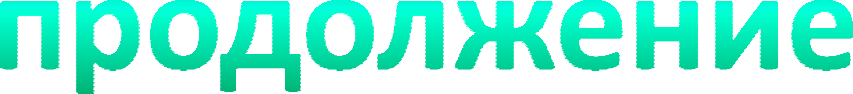 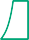 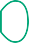 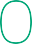 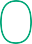 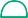 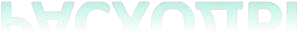 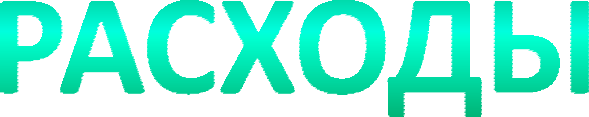 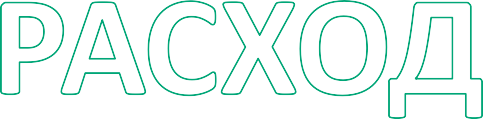 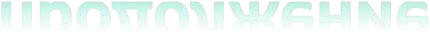 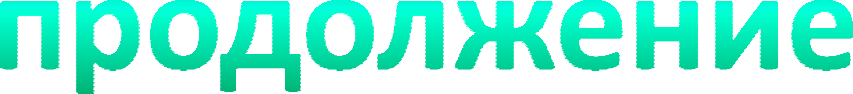 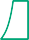 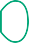 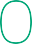 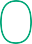 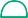 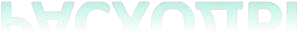 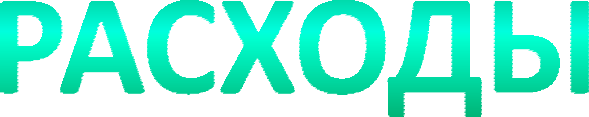 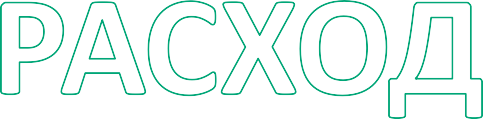 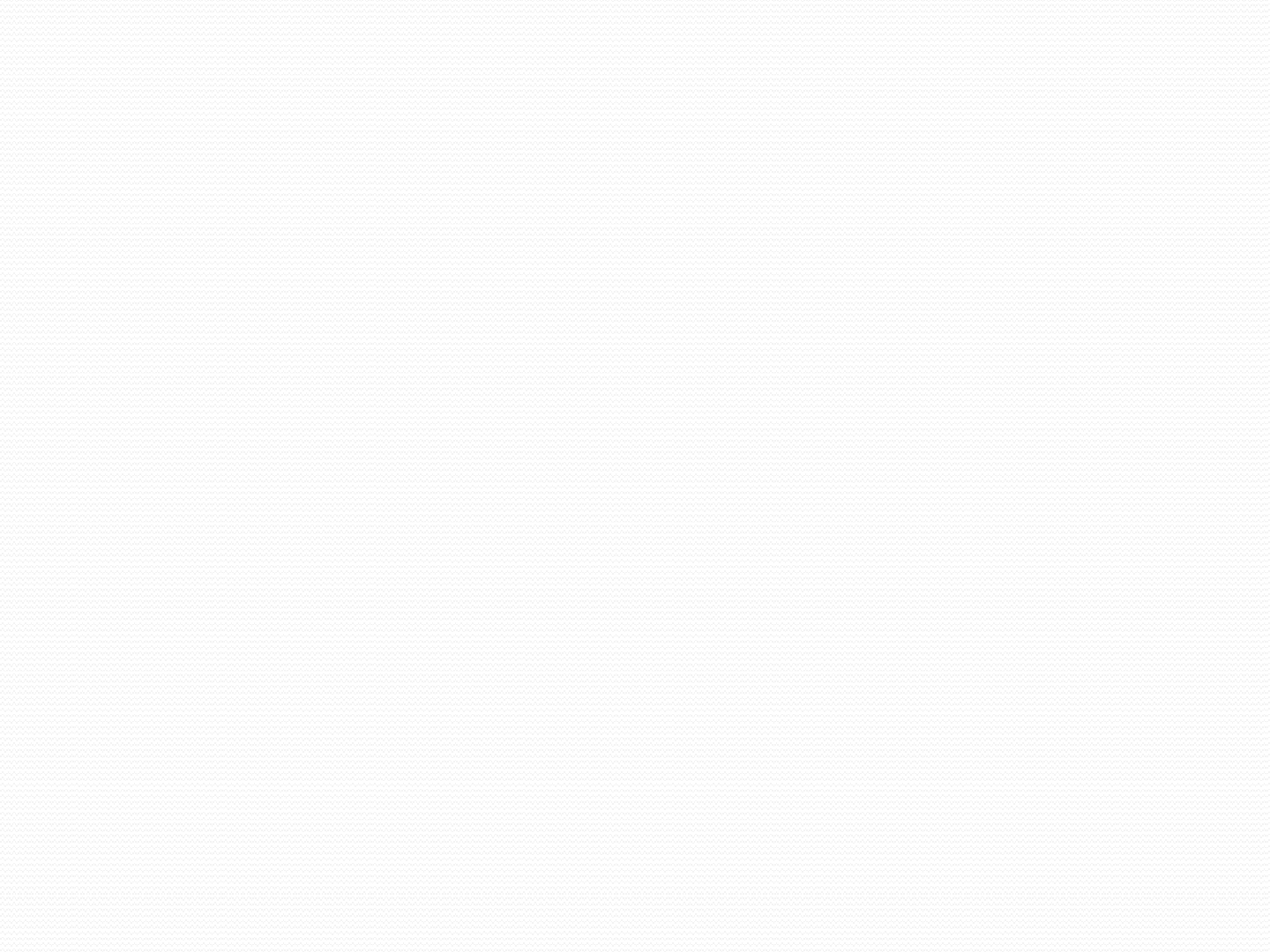 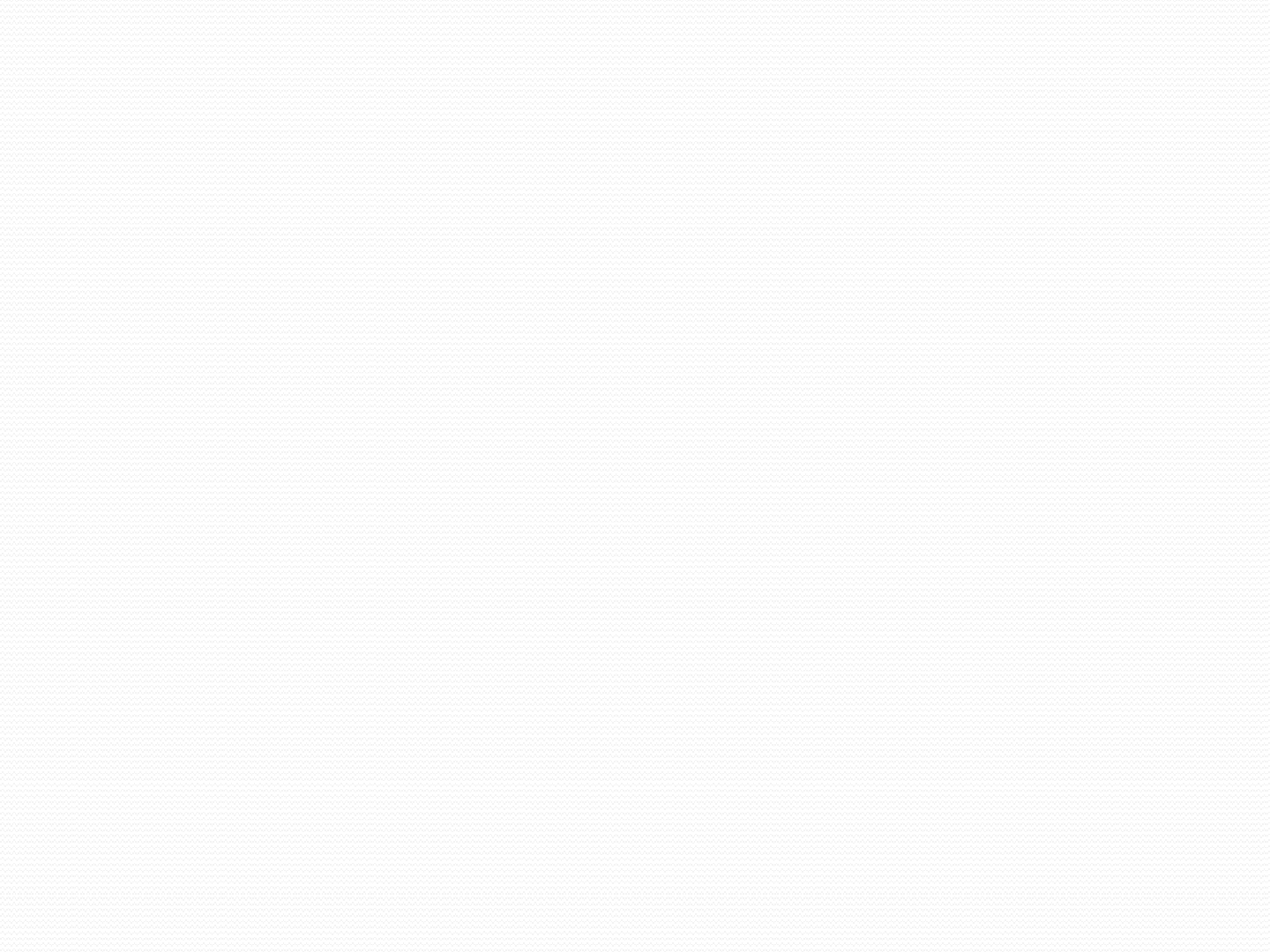 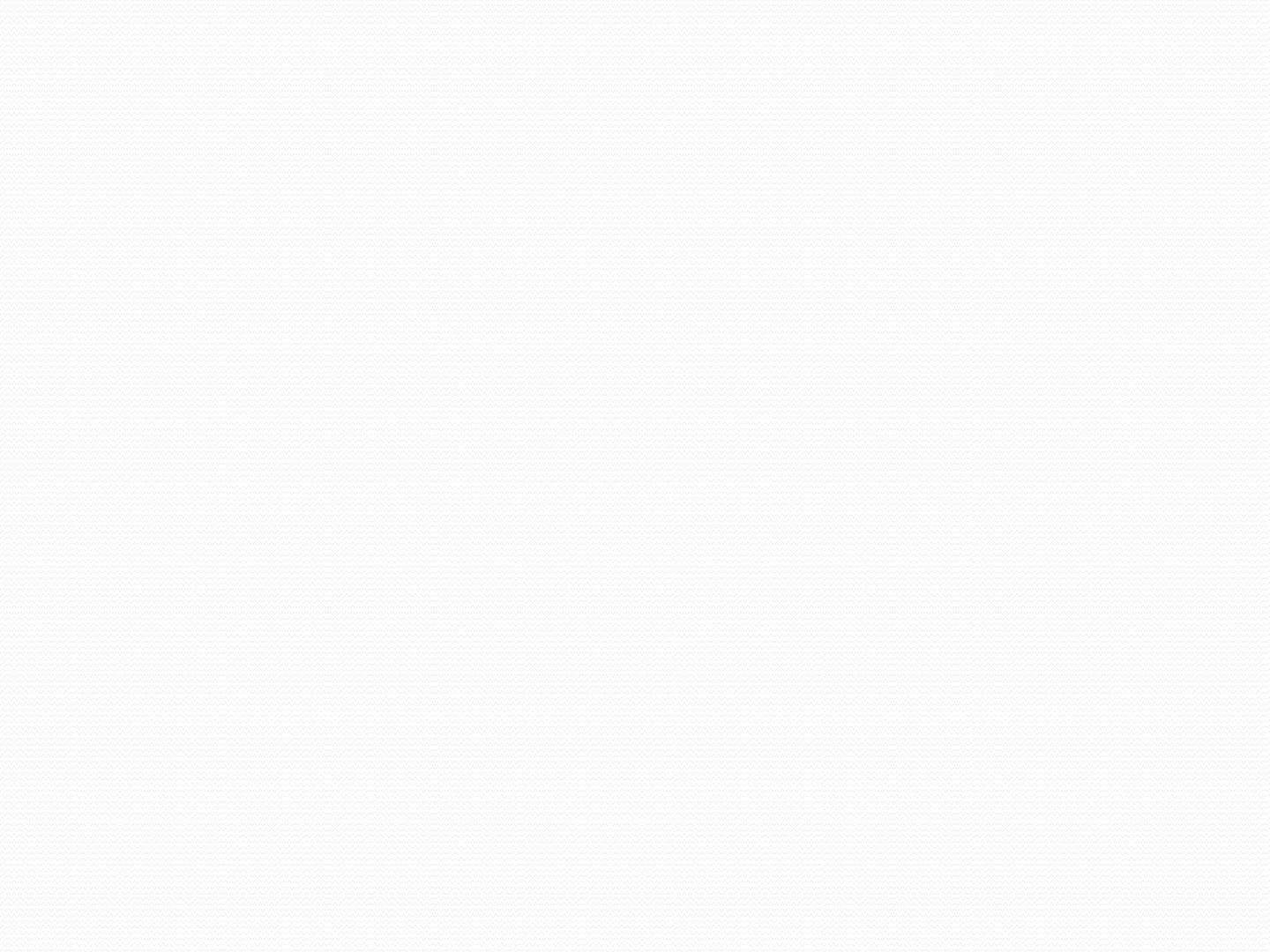 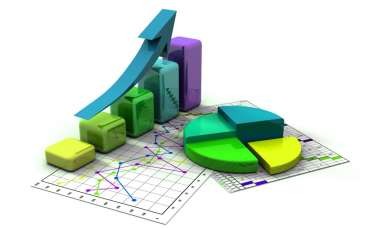 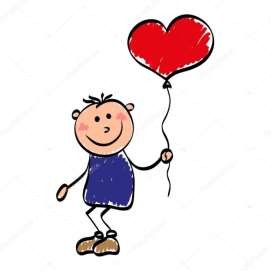 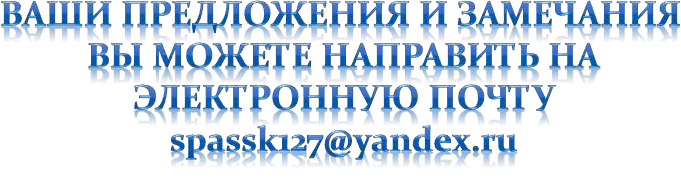 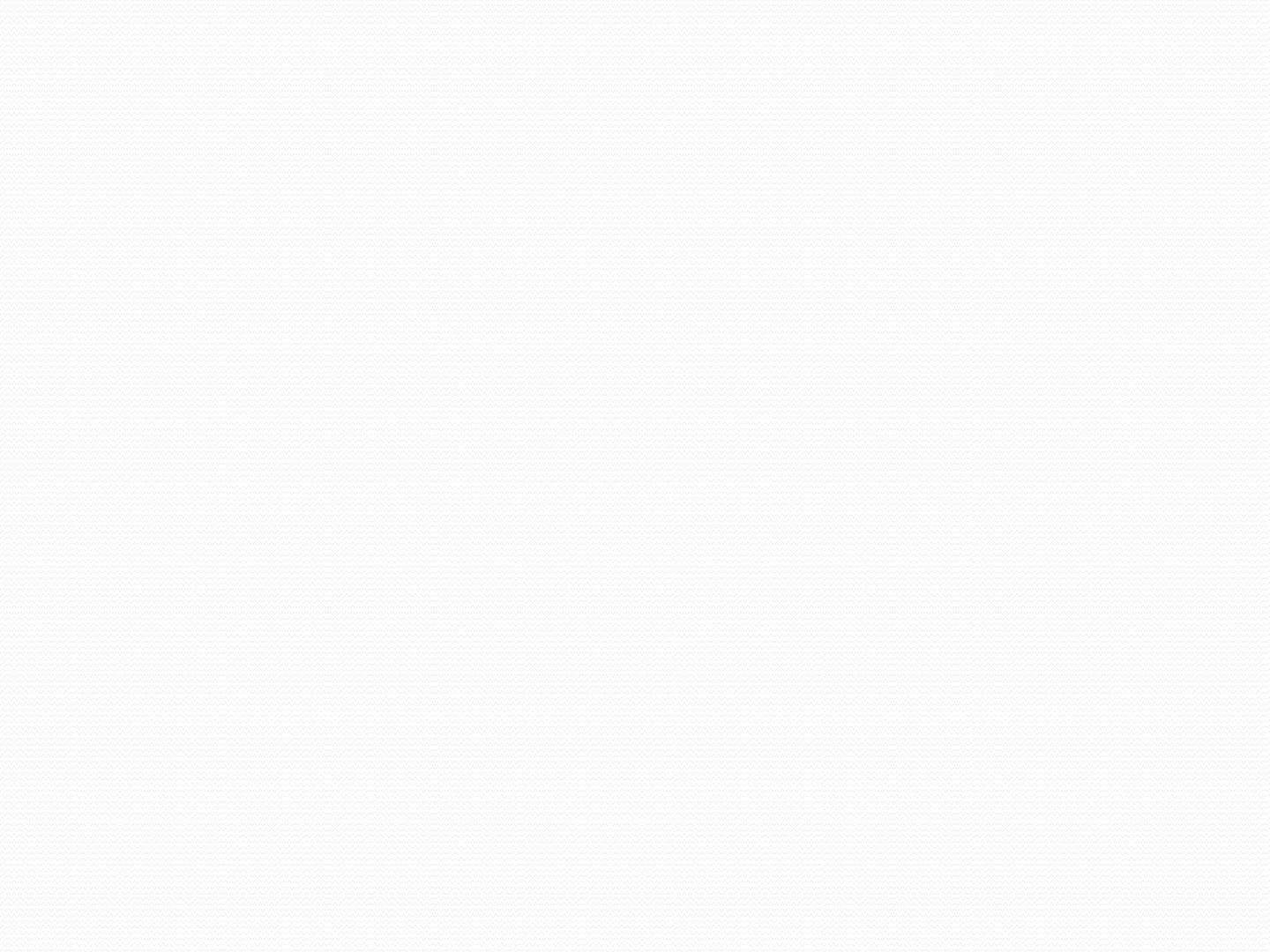 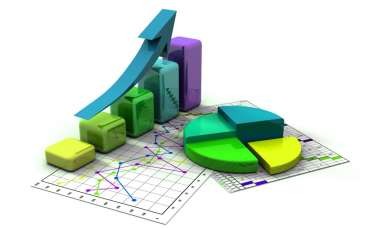 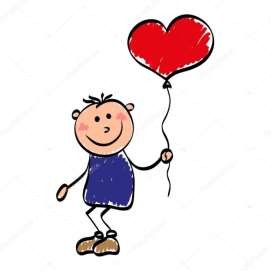 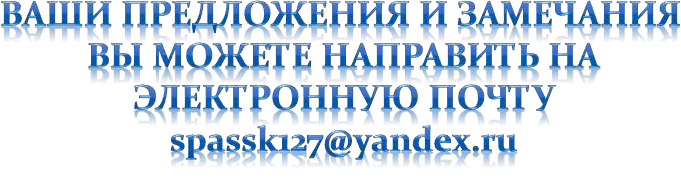 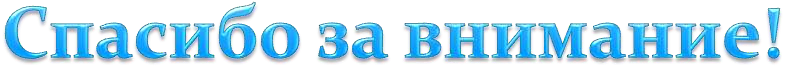 Наименование показателяУтвержденные (уточненные) бюджетныеназначения на 2019 год(тыс. руб.)Исполнениебюджета за 2019 года (тыс. руб.)%исполненияДоходы       12618,212 439,298,5Расходы12618,211969,294,9Результат исполнениябюджета:(-) дефицит (+) профицит468,8468,8468,8С Код программыведения по исполнению муниципальных це Спасского городского поселени Наименование программылевых прогр я за	2019 го Утвержденны е бюджетные назначения на 2019 г .(тыс. руб.)амм бюдже д Исполнение бюджета за 2019 г. (тыс. руб.та% исполнени я04 0 9Муниципальная целевая программа "Развитие улично-дорожной сети"1263,7698,8        55,305 03Муниципальная целевая программа "Благоустройство"2122,52047,396,508 01Муниципальная целевая программа "Развитиекультуры"13,913,899,311 05Муниципальная целевая программа "Развитие физической культуры и спорта"4,64,6100ИТОГО:3404,72764,581,2Код доходов по КДНаименованиеУточненныйпланИсполнение%исполнения1 00 00000 00 0000 0002784,52680,598,81 01 00000 00 0000 000Налоги на прибыль, доходы1061,71041,598,11 01 02000 01 0000 110Налог на доходы физических лиц1061,71041,598,11 03 02230 01 0000 110Доходы от уплаты акцизов на дизельное топливо, подлежащие распределению между бюджетами субъектов Российской Федерации и местными бюджетами с учетом установленных дифференцированных нормативов отчислений в местные  бюджеты539,2539,199,91 03 02240 01 0000 110Доходы от уплаты акцизов на моторные масла для дизельных и (или) карбюраторных (инжекторных) двигателей, подлежащие распределению между бюджетами субъектов Российской Федерации и местными бюджетами с учетом установленных дифференцированных нормативов отчислений в местные бюджеты4,04,01001 03 02250 01 0000 110Доходы от уплаты акцизов на автомобильный бензин, подлежащие распределению между бюджетами субъектов Российской Федерации и местными бюджетами с учетом установленных дифференцированных нормативов отчислений в местные  бюджеты720,5720,399,9ПРОДОЛЖЕНИЕ ДОХОДЫПРОДОЛЖЕНИЕ ДОХОДЫПРОДОЛЖЕНИЕ ДОХОДЫПРОДОЛЖЕНИЕ ДОХОДЫПРОДОЛЖЕНИЕ ДОХОДЫ1 03 02260 01 0000 110Доходы от уплаты акцизов на прямогонный бензин, подлежащие распределению между бюджетами субъектов Российской Федерации и местными бюджетами с учетом установленных дифференцированных нормативов отчислений в местные бюджеты  0-78,901 06 01030 10 0000 110Налог на имущество физических лиц, взимаемый по ставкам, применяемым к объектам налогообложения, расположенным в границах городских поселений89,187,6798,41 06 06033 13 0000 110Земельный налог с организаций, обладающих земельным участком, расположенным в границах городских  поселений14,013,898,61 06 06043 13 0000 110Земельный налог с физических лиц, обладающих земельным участком, расположенным в границах  городских  поселений 121,0120,799,71 08 04020 01 0000 110Государственная пошлина за совершение нотариальных действий должностными лицами органов местного самоуправления, уполномоченными в соответствии с законодательными актами Российской Федерации на совершение нотариальных действи5,04,998Код доходов по КДНаименованиеУточненный планИсполнение%исполнения1 11 05013 13 0000 120Доходы, получаемые в виде арендной платы за земельные участки, государственная собственность на которые не разграничена и которые расположены в границах поселений, а также средства от продажи права на заключение договоров аренды указанных земельных участков189,0186,598,71 12 04051 13 0000 120Плата за пользование лесов, расположенных на землях иных категорий, находящихся в собственности городских поселений, в части платы по договору купли-продажи лесных насаждений6,36,31001 16 33050 13 0000 140Денежные (взыскания) штрафы за нарушения законодательства РФ о размещении заказов на поставки товаров, выполнение работ, оказание услуг для нужд поселений30,030,01001 16 90050 13 0000 140Прочие поступления от денежных взысканий (штрафов) и иных сумм в возмещение ущерба, зачисляемые в бюджеты муниципальных районов4,74,697,9Код админ истра тораКод админ истра тораРазделПодра зделЦелевая СтатьяСумма в тыс. рублейСумма в тыс. рублейСумма в тыс. рублейКод админ истра тораКод админ истра тораУточне нный планУточне нный планИсполнение%исполне нияНациональная оборона9010261,761,7100Мобилизационная и вневойсковая подготовка901020361,761,7100Осуществление	первичного	воинского	учета	на территориях, где отсутствуют военные комиссариаты9010203990005118061,761,7100Код админ истра тораКод админ истра тораРазделПодразделЦелеваяСтатьяСумма в тыс. рублейСумма в тыс. рублейСумма в тыс. рублейКод админ истра тораКод админ истра тораУточненн ый планИсполнение%исполнен ияДополнительные мероприятия направленные на снижение напряженности на рынке труда  субъектов РФ901044511,73946,887,5Дополнительные мероприятия направленные на снижение напряженности на рынке труда  субъектов РФ90104023248,03248,0100Дополнительные мероприятия направленные на снижение напряженности на рынке труда  субъектов РФ90104091263,7698,855,3Жилищно-коммунальное хозяйство901054752,54677,398,4Муниципальная программа90105022630,02630,0100Благоустройство90105032122,52047,396,5Код админ истрат ораКод админ истрат ораРазделПодр азделЦелевая СтатьяСумма в тыс. рублейСумма в тыс. рублейСумма в тыс. рублейКод админ истрат ораКод админ истрат ораПодр азделЦелевая СтатьяУточнен ный планИсполне ние%исполне нияКультура, кинематография и средства массовойинформации9010813,913,899,3Культура901080113,913,8Мероприятия	в	сфере	культуры,	кинематографии,средств массовой информации9010801210001036113,913,8Физическая культура и спорт901114,64,6100Расходы	на	проведение	мероприятий	в	рамкахмуниципальнойпрограммы	«Развитие	физической	культуры	испорта» в Спасском городском поселении»901110522000103714,64,6Расходы на проведение мероприятий в рамках муниципальной программы «Развитие физической культуры и спорта» в Спасском городскомпоселении»901110522000103714,64,6Итого расходов90112618,211969,294,8